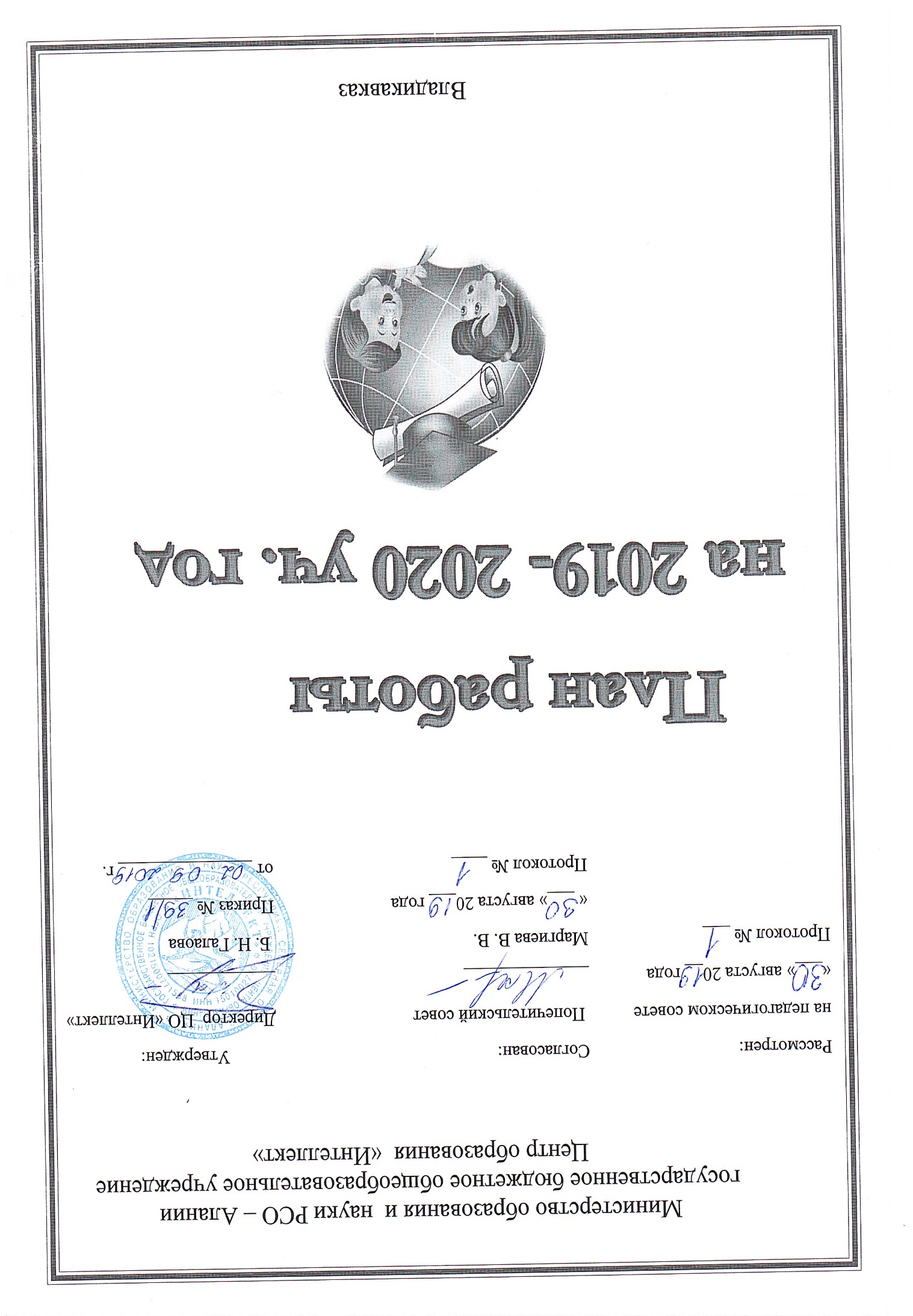 СТРУКТУРА ГОДОВОГО ПЛАНА РАБОТЫГБОУ ЦО «Интеллект»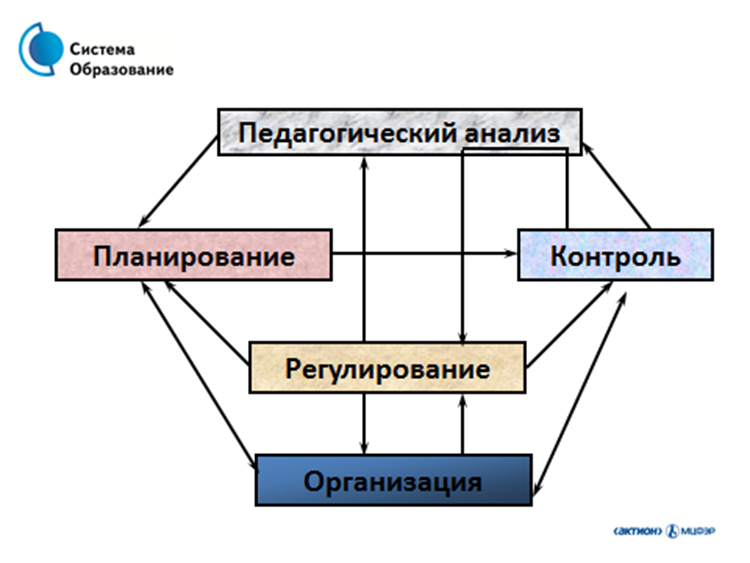 РАЗДЕЛ I. Анализ работы за прошедший учебный годРАЗДЕЛ II. Организация деятельности ЦО «Интеллект», направленная на получение бесплатного общего образования (начального общего) 																	2.Повышение квалификации и профессионального мастерстваРАЗДЕЛ III. Организационно-педагогическая работаРАЗДЕЛ  IV.  Система внутреннего мониторингаРАЗДЕЛ V.  Взаимодействие в работе с семьей, школой и другими организациямиРАЗДЕЛ VI.  Административно - хозяйственная работаРАЗДЕЛ VII.  Попечительский совет.РАЗДЕЛ  I.Проблемно-ориентированный анализ учебно-методической работы за 2018-2019 учебный год.АНАЛИЗвыполнения задач на 2018-2019 учебный год(ДОШКОЛЬНОЕ ОТДЕЛЕНИЕ)  В детском саду созданы условия для развития ребёнка дошкольного возраста. 
Для осуществления педагогического процесса,  развития творческого потенциала педагогов, формирования психологического микроклимата, введение детей в социум создана предметно-развивающая среда, которая представлена:
- центраами, оснащёнными современным дидактическим материалом и пособиями, как игровой, так и разнообразной продуктивной направленности: - музыкальной, театрализованной, физкультурно-оздоровительной, трудовой, что способствует ознакомлению детей с явлениями и предметами природы, окружающей жизни, развитию их речи, формированию поведенческих навыков и общению. Дети имеют свободный доступ к игровому, спортивному оборудованию, к средствам для свободной изобразительной деятельности. 
  Для каждой возрастной группы есть отдельный участок, на котором размещены: веранда, песочницы, малые игровые и спортивные постройки.   Для проведения физкультурных видов деятельности и спортивных праздников на улице оборудована спортивная площадка. 
  При планировании и осуществлении образовательного процесса в ДОУ реализуется принцип интеграции различных видов деятельности на основе тесного взаимодействия специалистов и воспитателей.Квалификационная характеристика педагогического коллективаВсего педагогов- 71 чел. Высшая категория-  27 чел. Первая категория - 27 чел. Анализ методической работы ДООВ ходе реализации задач и в соответствии с годовым планированием проводилась организационно-методическая работа с использованием активных форм. На основании главных направлений работы и в соответствии с поставленными целями методический совет определил для коллектива следующие задачи:Продолжать внедрять ФГОС (отслеживание результатов работы в дошкольных группа)Внесение изменений в дошкольную  систему оценки качества образования в связи с внедрением ФГОС;3. Организации воспитательно-образовательного процесса строится на основе непрерывного накопления ребенком опыта деятельности и общения в процессе активного взаимодействия с окружающей средой, общения с другими детьми и взрослыми при решении задач и проблем в соответствии с возрастными и индивидуальными особенностями.4. Организация дружественного социума на территории центра образования для развития социальных навыков у дошкольников.Для реализации поставленных задач в центра образования на начало учебного года имелась необходимая нормативно-правовая база, соответствующие локальные акты и положения. Задача: 1.Совершенствовать систему работы по сохранению здоровья детей, внедрению здоровьесберегающих технологий, профилактике девиантных форм поведения; создание в центра образования эффективной системы социально-психологического сопровождения воспитанников.
   В график контроля наряду с посещением физкультурных занятий включалось наблюдение за  внедрением здоровьесберегающих технологий, также организацией режимных процессов (умывание, сборы и возвращение с прогулки). Тщательный контроль со стороны медицинской сестры и заместителя директора за правильной организацией питания, сна, подъема, проведением утренней гимнастики и гимнастики после сна позволил улучшить работу по воспитанию культурно-гигиенических навыков детей, что способствовало процессу оздоровления детей дошкольного возраста. 
    Подводя итоги оздоровительно-профилактической работы  за 2018– 2019 учебный год, следует отметить, что она строилась с учетом физического развития и имеющихся отклонений в состоянии здоровья детей, на основе наблюдений состояния здоровья и уровня физической подготовленности детей.
    Координация деятельности педагогического коллектива и медицинского персонала позволила вести эффективную работу:
• по выявлению детей группы риска;
• разработке мероприятий по профилактике и снижению заболеваемости;
• учету гигиенических требований к максимальной нагрузке воспитанников.

 Для развития и укрепления здоровья детей была проведена следующая работа:
- Систематические физкультурные занятия с учетом групп здоровья детей. 
- Спортивные праздники и развлечения.
- Проводилась плановая диспансеризация детей врачами специалистами.
   В возрастных группах создана развивающая предметная среда, которая способствует укреплению здоровья детей. Мебель в группах подобрана с учетом роста и санитарно - гигиенических требований. Продумана система оздоровительных мероприятий и физического развития. В спортивном зале имеется дополнительное оборудование, в том числе выполненное своими руками. 
  Результаты наблюдений показали, что воспитатели всех возрастных групп уделяют определенное внимание организации по выполнению двигательного режима. Реализация двигательного режима выполнялась педагогами в полном объеме, организованная деятельность по физической культуре проводится в разных видах: учебные, игровые, сюжетные, тренирующие. 
В ходе диагностики здоровьесберегающей среды в ДОУ обнаружены следующие недостатки: на участках мало оборудования для двигательной деятельности детей, недостаточно выносного материала на прогулку. Рекомендации: Необходимо пополнить играми и пособиями, приобрести  мячи, мелкие пособия для выполнения общеразвивающих упражнений. 

Вывод: реализация мероприятий по сохранению и укреплению здоровья детей в 2018-2019 учебном году проведена коллективом успешно.
В центра образования  создана эффективная система по социально-психологическому сопровождению воспитанников (психолог- Алборова М.А).

2.Создать модель методической службы центра образования: модификация модели методической службы центра образования, создание условий творческого роста учителя и воспитателя, осваивающего современные технологии, методы и формы организации образовательной деятельности.Материал методического кабинета состоит из нескольких разделов:
• нормативные и инструктивные материалы,
• методические материалы и рекомендации;
• документация по содержанию работы детского сада;
• методическая и справочная литература,
• дидактический и наглядный материал,
• художественная литература.
В 2019 году прошли аттестацию:на соответствие:Абрамова Г.А. – воспитатель Плиева А.З. – воспитатель Тигиева Н.Х. – воспитатель Корнаева Л.А.- воспитательНа первую квалификационную категорию:Царакова  М.В. – воспитатель Дзоблаева М.Х. – воспитатель Бугулова А.Ю.  – воспитательАлборова З.С. .  – воспитательТедеева К.Е. – воспитательСказкина Н.Ю. -  воспитатель Сокаева Т.А. – воспитатель На высшую квалификационную категорию были аттестованы:1. Валиева Н.Х. – воспитатель2. Немерюк М.В. – воспитатель3. Андрианская Т.Л. – воспитатель 4. Айриян Л.А. – воспитатель 5. Керчелаева Р.А. – воспитатель6. Кузубова Н.Е. – воспитатель7. Тариев Р.Б. – педагог дополнительного образованияПрошли переподготовку:Цараева Ф.Т. – воспитатель Бекмурзова Л.О.– воспитатель осетинского языкаСокурова Е.Л. –воспитатель Гикаева Ж.Д. –воспитательВ течение года курсы повышения квалификации   прошли воспитатели:
1. Наниева А.С. 2. Майер С.М.   3. Табуева Р.И.4. Царахова К.Т.5. Кодзаева А.Н.6. Плиева А.З.7. Хабаева А.Ю.
Вывод: Качественный и количественный состав работников в детском саду соответствует требованиям осуществления воспитательно-образовательного процесса, для успешного осуществления образовательной деятельности по всем образовательным областям. Для развития творчества, профессионального роста воспитателя осуществлялась работа  по следующим направлениям:Методические объединения.Тематические педагогические советы      3. Открытые мероприятия.     4. Курсовая система повышения квалификации.5. Представление опыта работы воспитателей на уровне республики (Хабаева А.Ю.) 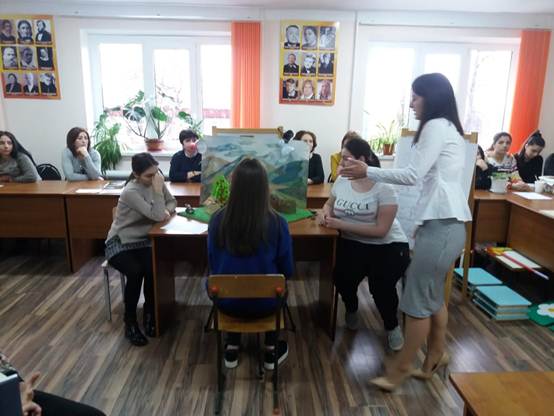 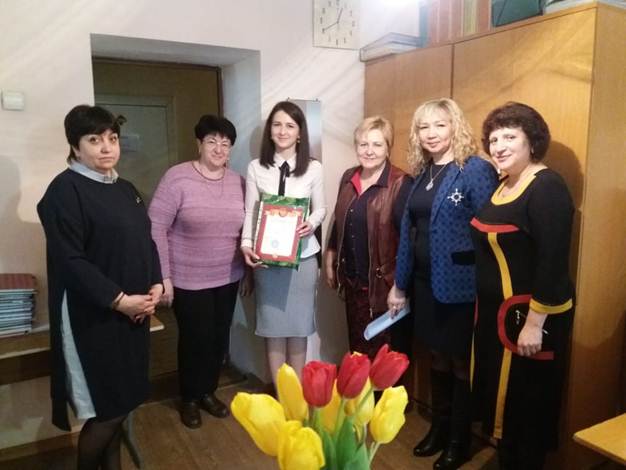 Представление опыта работы воспитателей на уровне России (Железова И.А.)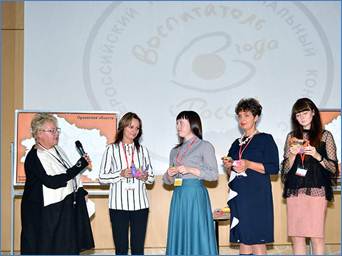 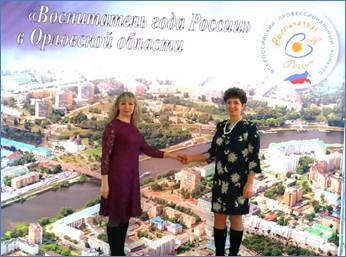 7. Участие в конкурсе центра образования «Педагог-года центра образования «Интеллект 2019» (в форме Мастер-класс)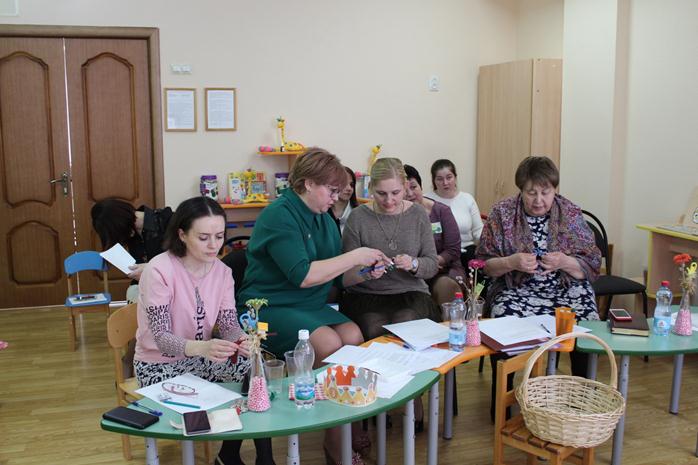 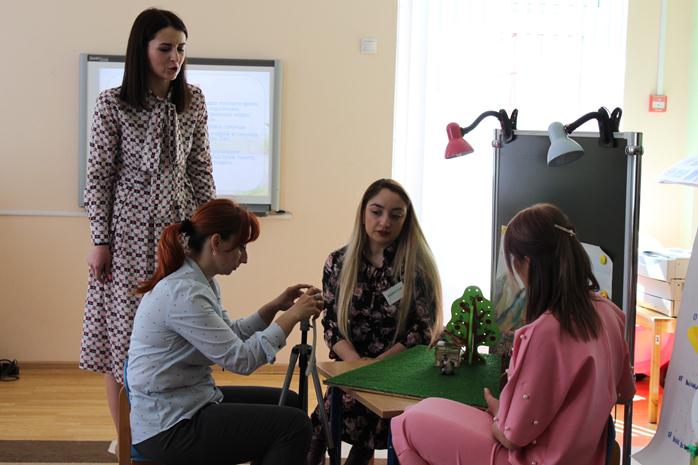 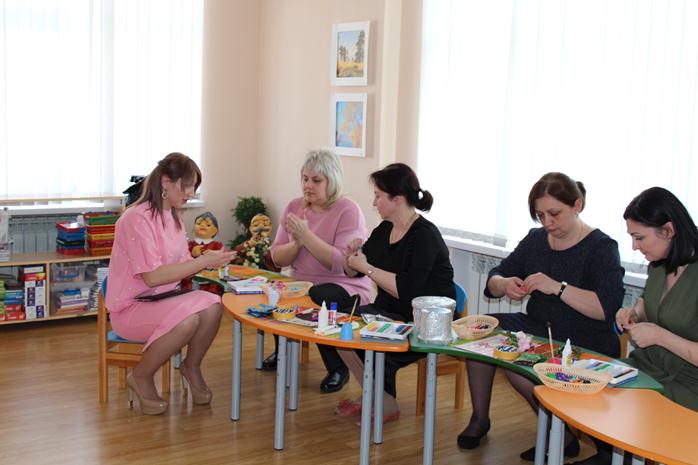 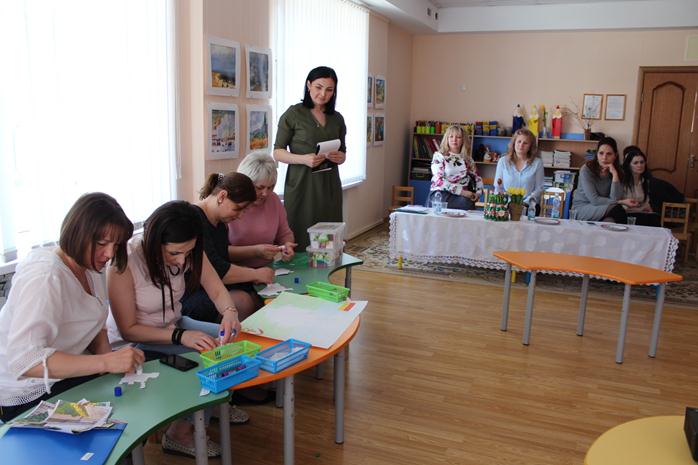 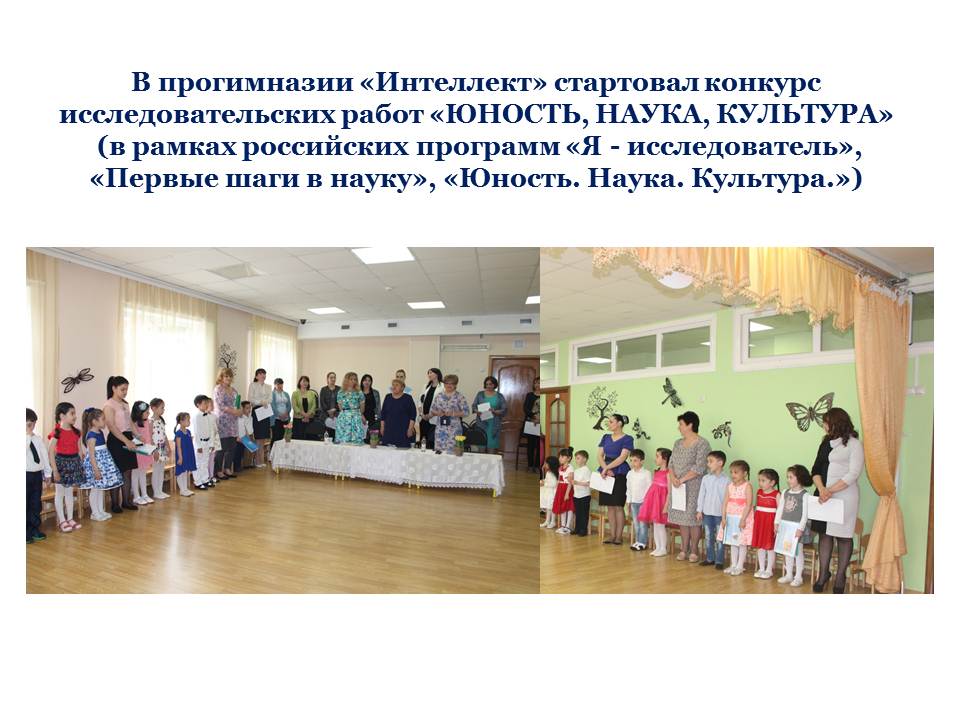 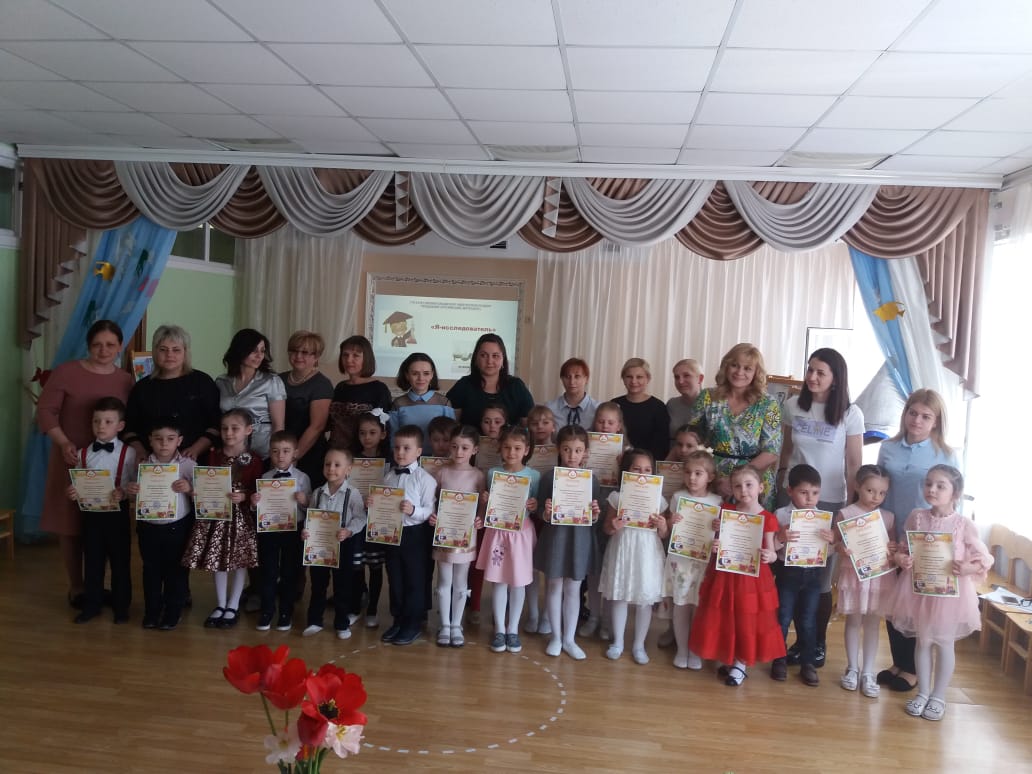 Педагоги ДОО в течение 2018-2019 года реализовали совместные проекты (педагоги, родители и дети):
1. Проект «Женщины-космонавты» (1место в  республиканском конкурсе «Первые шаги в науку») IVподготовительная группа. Руководители: Кочиева А.А.; Танделова И.П.;Эдиева Д.В.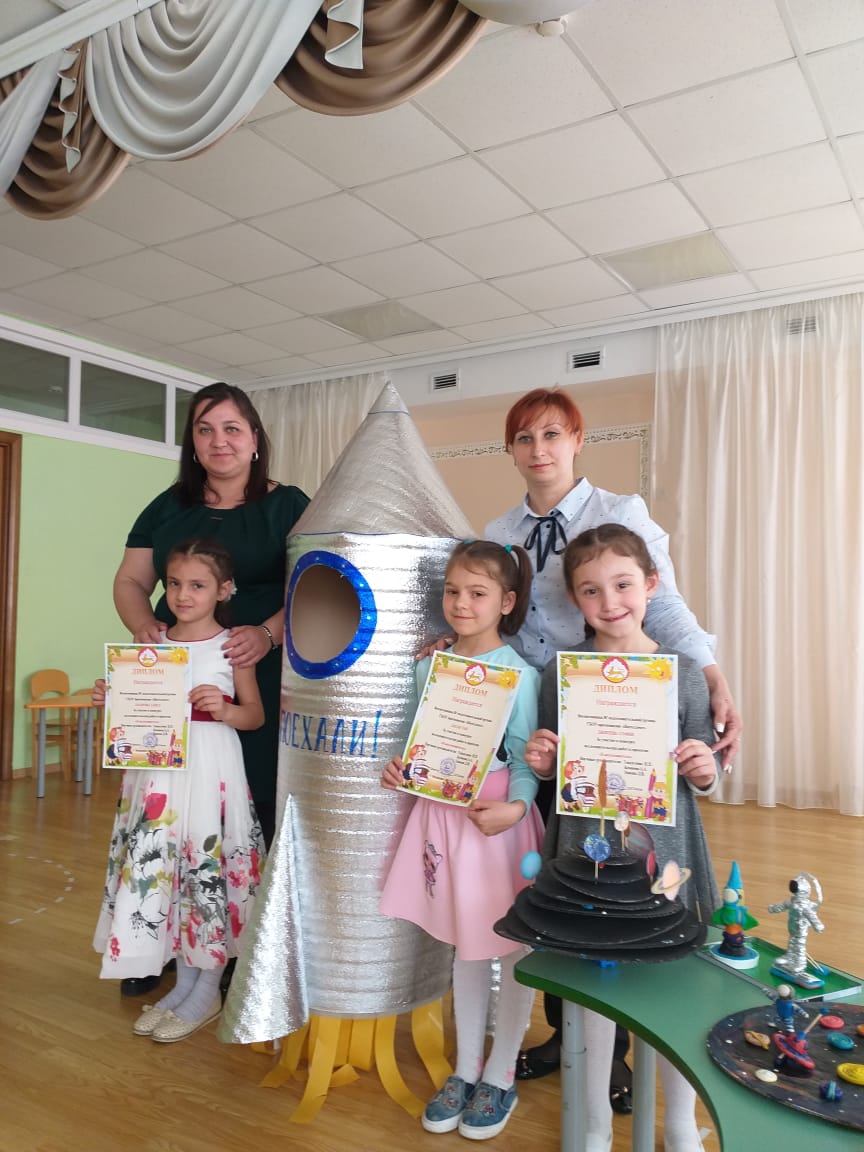 2.Проект «Волшебный круг-мандала»  (1место в  республиканском конкурсе «Первые шаги в науку») 3подготовительная группа. Руководитель: Алборова М.А.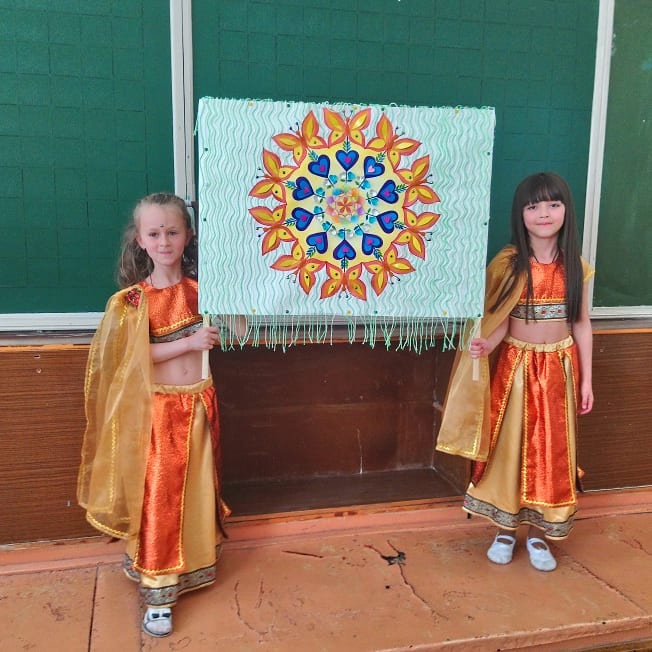 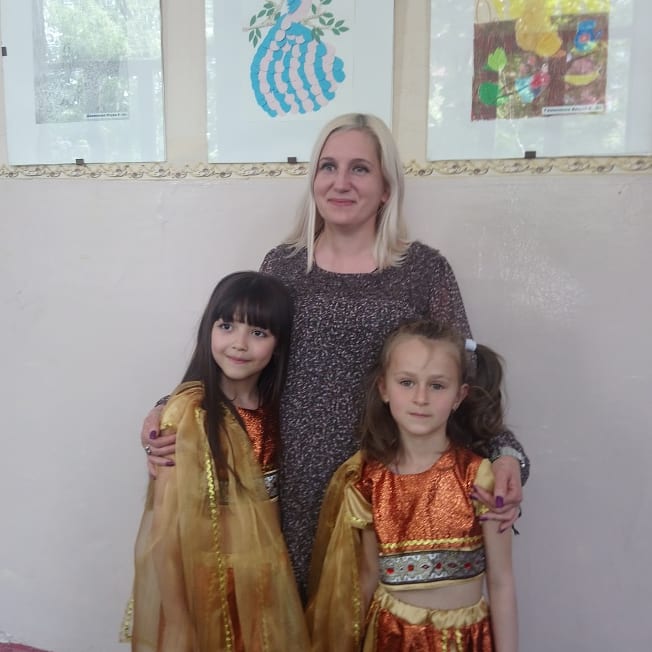 3.Проект «Семейный бюджет» (1место в  республиканском конкурсе «Первые шаги в науку»)  1старшая группа. Руководитель -  Наниева А.С.    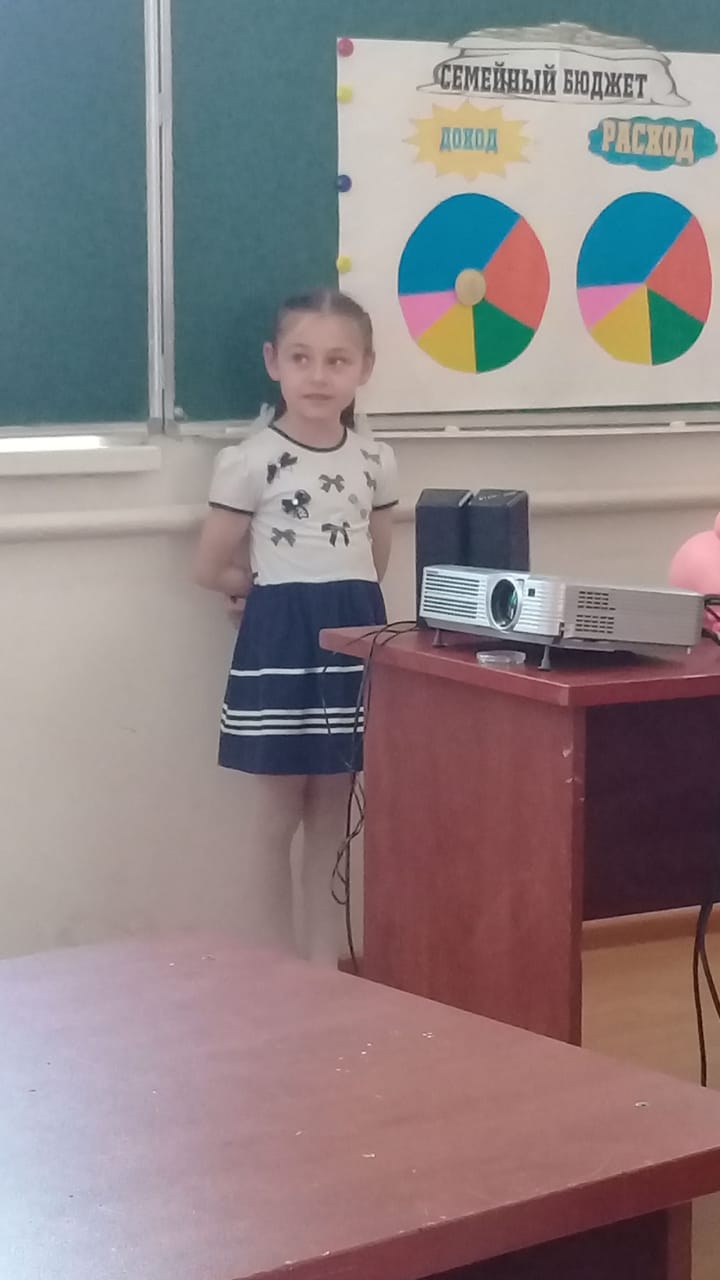 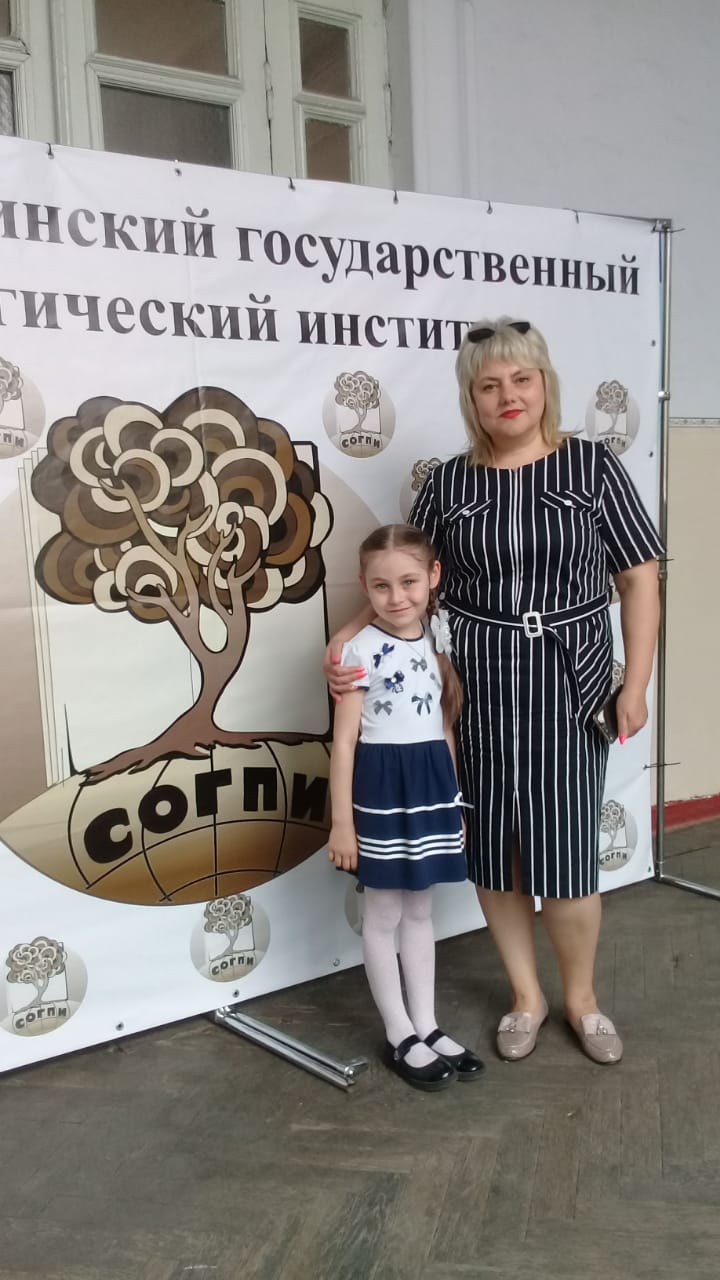 Вывод: Внедрение в образовательный процесс метода проектов, способствует развитию свободной творческой личности, делает образовательный процесс дошкольного учреждения открытым для активного участия родителей. Проектный метод позволяет воспитателю реализовать требования ФГОС ДО: воспитывать в детях самостоятельность и инициативу, организовывать совместную деятельность с родителями.   Участие педагогов:Республиканский конкурс «Лидер в дошкольном образовании 2019» - Хабаева А.Ю. – воспитатель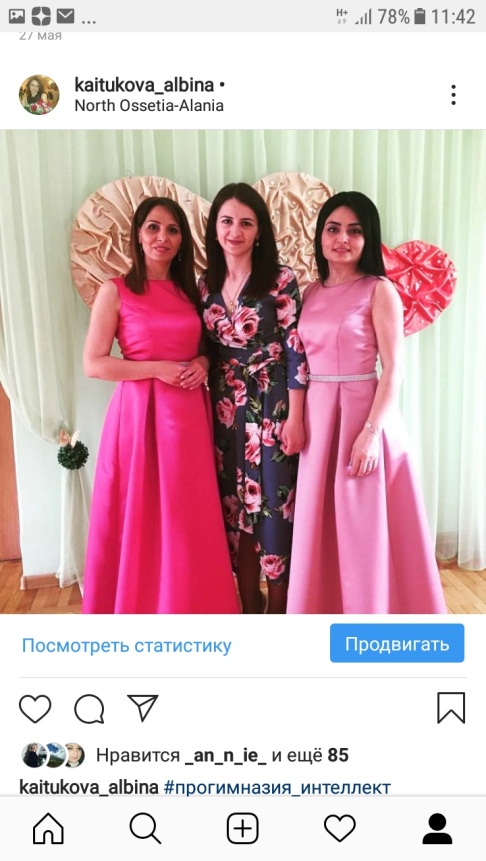 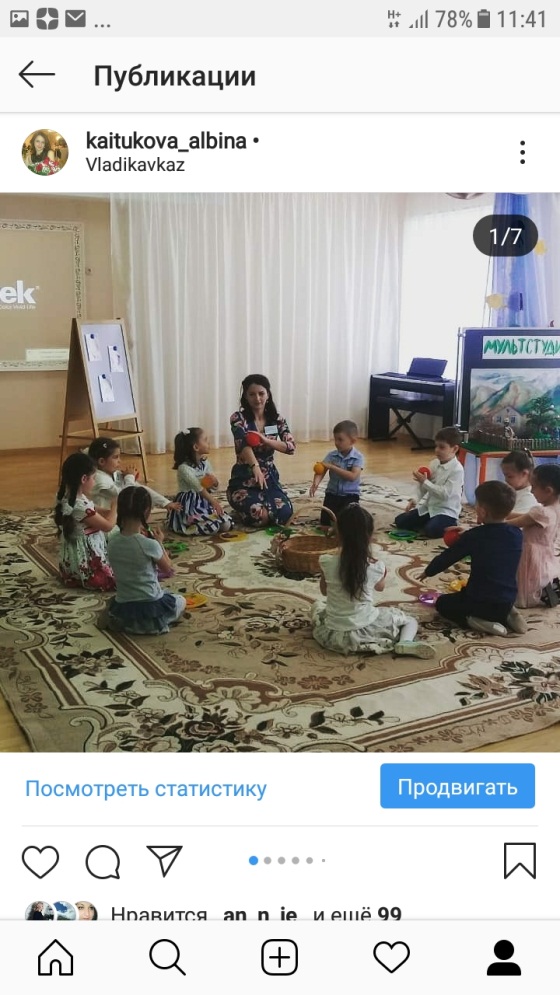 Всероссийский профессиональный конкурс «Воспитатель года России – 2019» - Железова И.А. – воспитатель Участие в V всероссийском съезде. (Галаова Б.Н. – директор, Валиева Н.Х. – зам.директора, Дзоблаева И.М. - зам.директора)Международная конференция «Воспитание и обучение детей младшего возраста»  (Галаова Б.Н. – директор, Валиева Н.Х. – зам.директора, Дзоблаева И.М. - зам.директора) 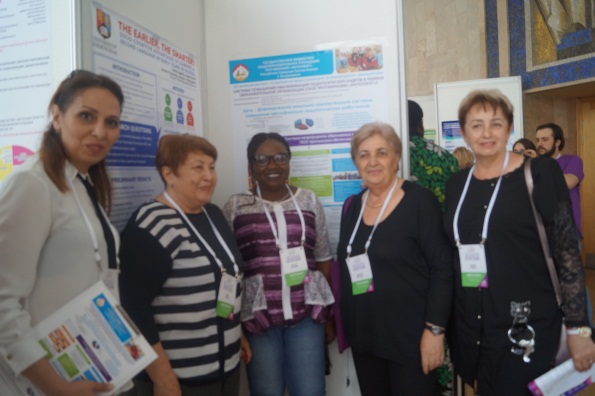 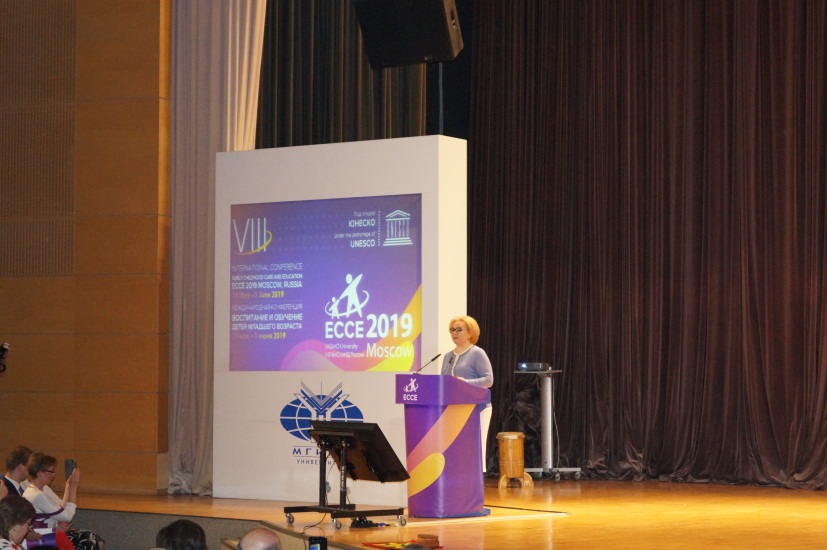 Вебинары:-Финансовая грамотность в доо-Преемственность образовательного процесса детского сада и начальной школы в речевом развитии.-Формирование понятий экономии бережливости у дошкольников через игровую деятельностьВзаимодействие с родителями коллектив детского сада строит на принципе сотрудничества, при этом решаются следующие задачи:
- повышение педагогической культуры родителей;
- приобщение родителей к участию в жизни детского сада;
- изучение семьи и установление контактов с ее членами для согласования воспитательных воздействий на ребенка. 
Для решения этих задач используются различные формы работы:
- групповые родительские собрания, консультации;
- проведение  «Клубных часов», «Спортивных соревнований» и совместных мероприятий для детей и родителей;
- анкетирование;
- наглядная информация;
- посещение открытых мероприятий и участие в них.3 сентября 2018 года в центра образования «Интеллект»  (ул. Весенняя 13 «В»)  состоялось мероприятие «ЗДРАВСТВУЙ ДЕТСКИЙ САД!»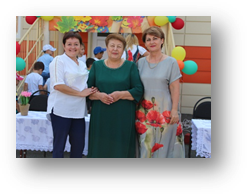 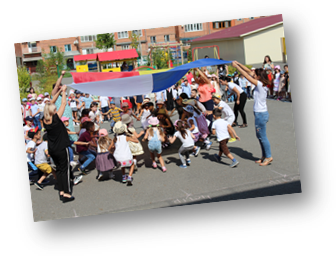 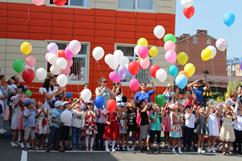 5 ноября 2018 года прошло открытое мероприятие для курсов повышения квалификации музыкальных руководителей республики.«ОСЕНЬ В ОСЕТИИ»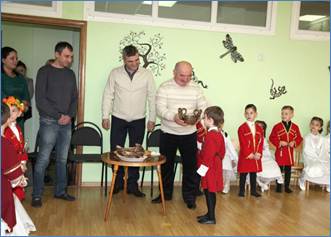 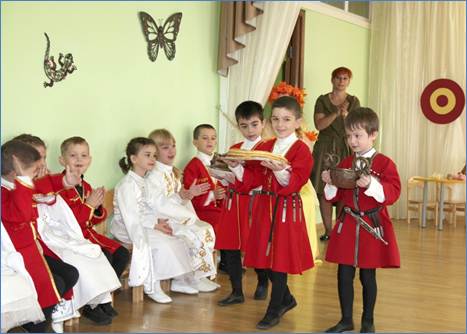 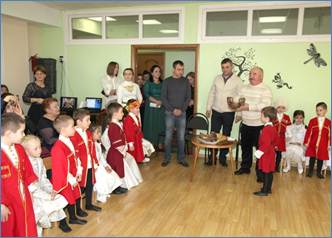 21 и 22 февраля 2019года в центра образования «Интеллект» прошли спортивные мероприятия, посвященные «Дню защитника отечества».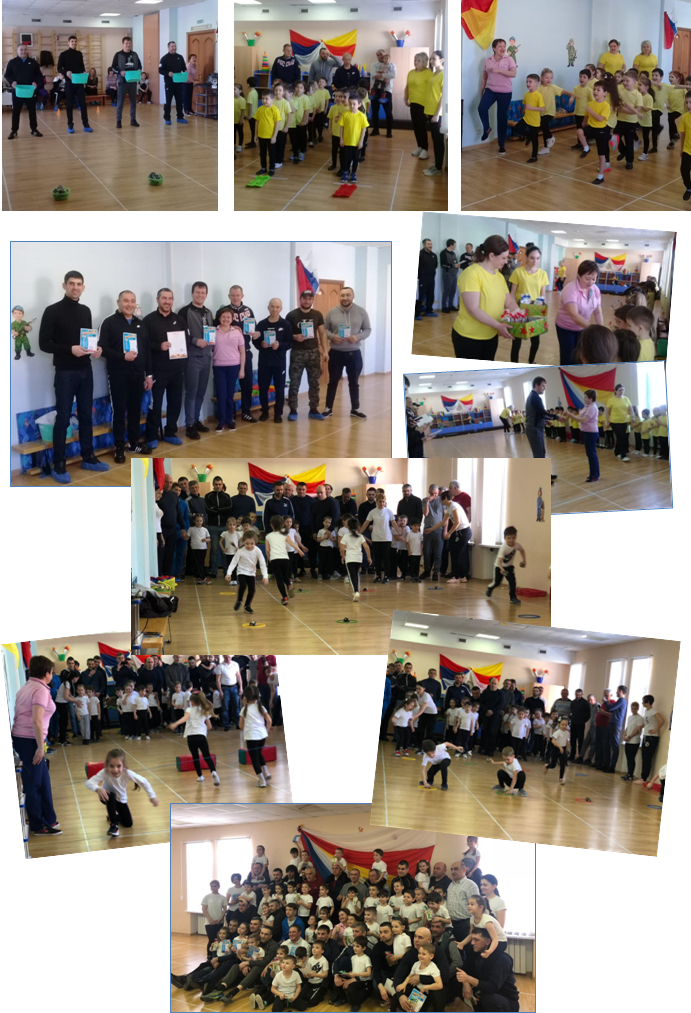 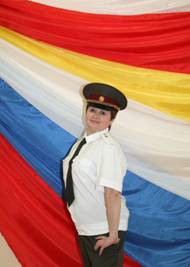 25.04.2019г. в рамках сетевого взаимодействия с РАО «Преемственность ДОО и НОО» состоялось открытое мероприятие «Пир Нартов» Подготовила: музыкальный руководитель - Дзодзикова З.Р.Участники: воспитанники (дошкольники и младшие школьники), педагоги центра образования «Интеллект, родители.Гости: ансамбль народного танца «Дети гор».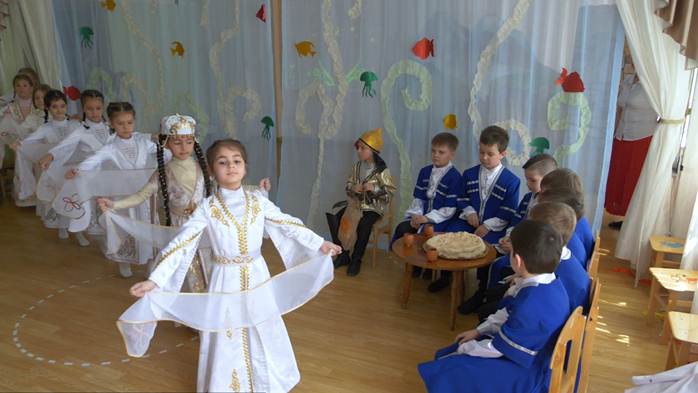 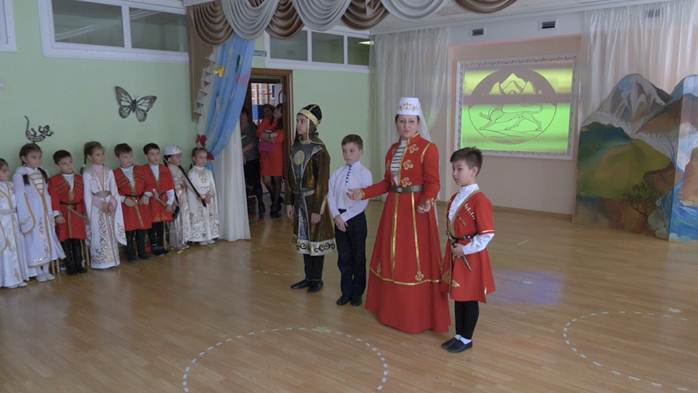 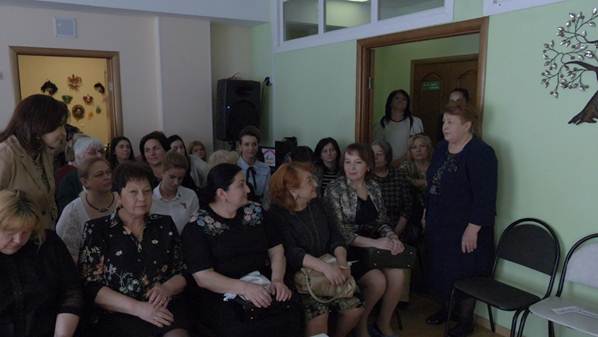 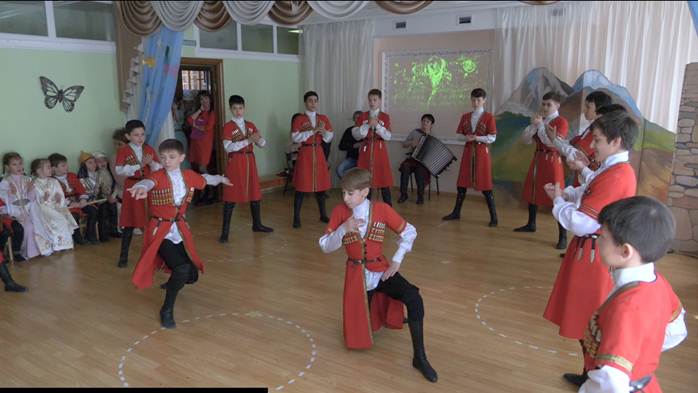 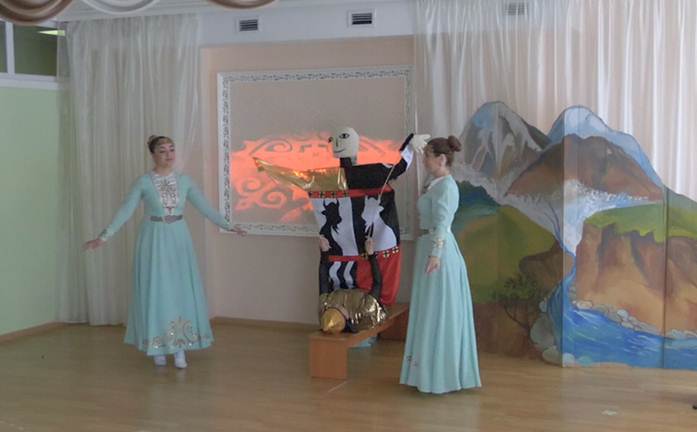 07.05.2019г. в центра образования «Интеллект» прошла акция «Бессмертный полк»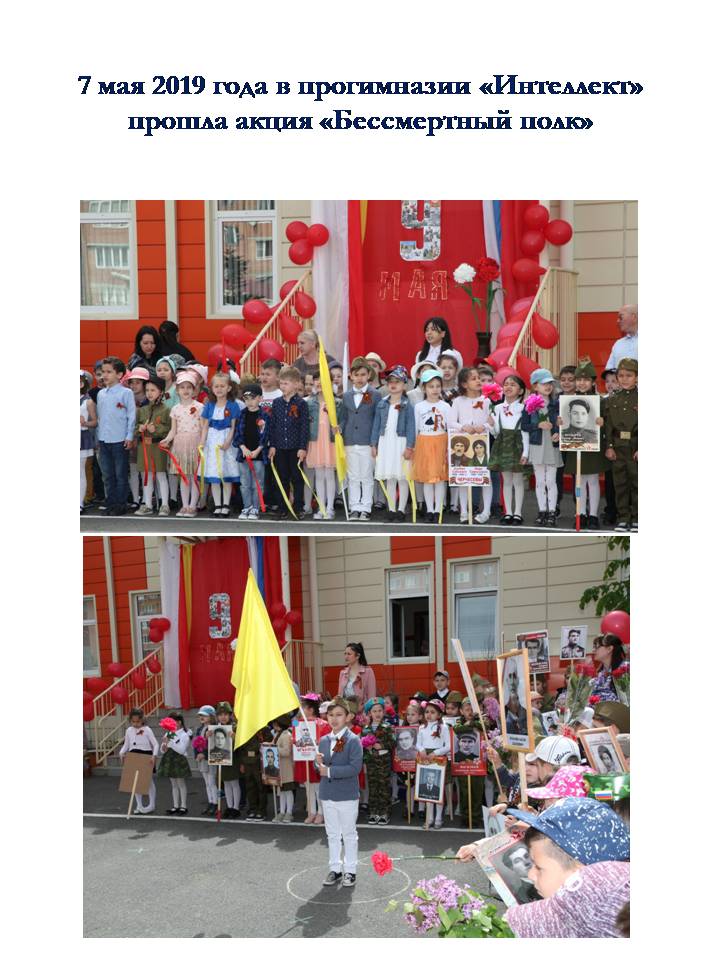 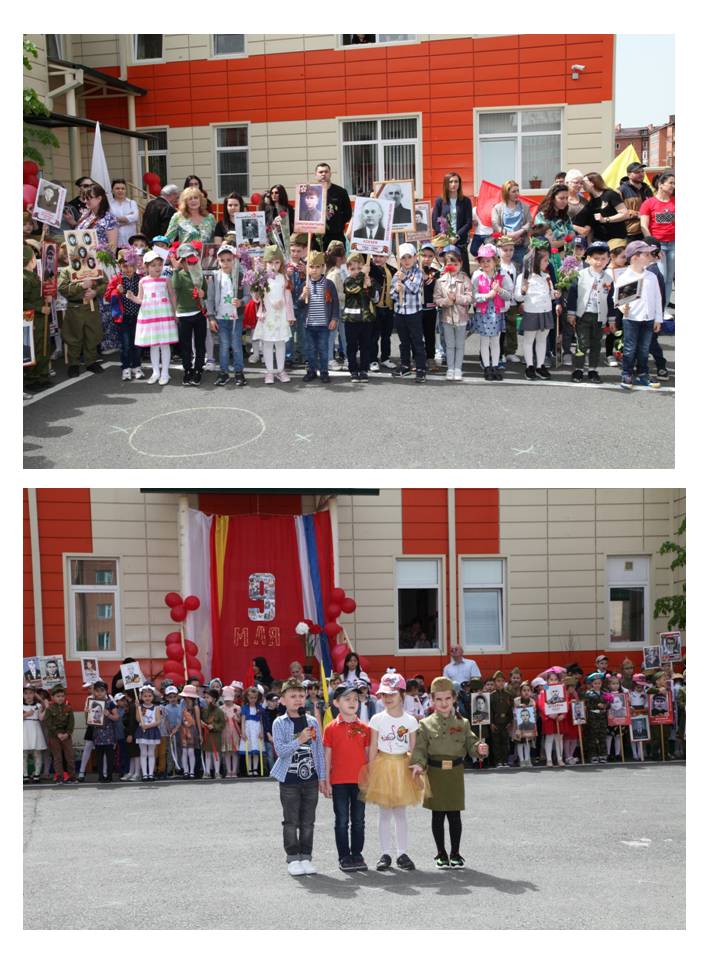 21.05.2019-25.05.2019г в центра образования «Интеллект» прошел республиканский конкурс «Лидер в дошкольном образовании 2019»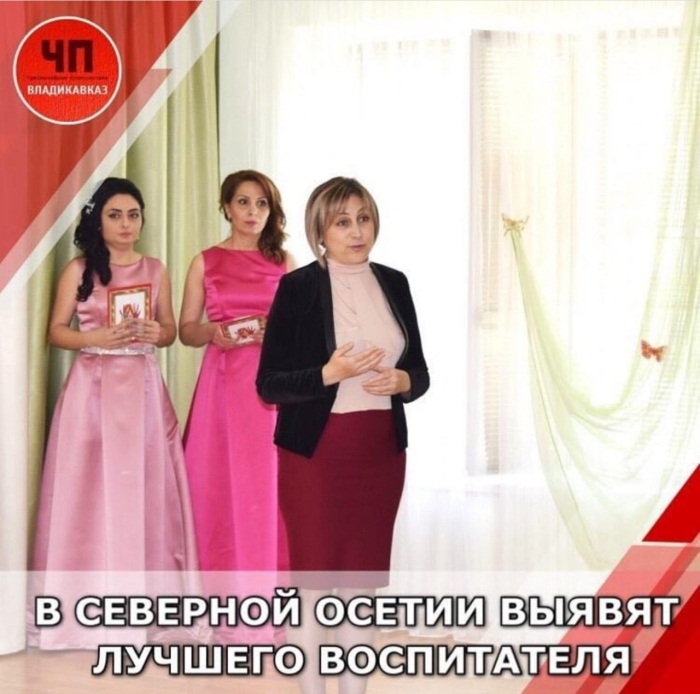 Перспективы развития ДОО

Цель: - создание благоприятных условий для взаимодействия ДОУ и семьи и полноценного проживания ребенком дошкольного детства в условиях реализации ФГОС ДО. 
Задачи:
1. Формировать семейные ценности у дошкольников, сохранять и укреплять здоровье детей, их физическое развитие через совместную деятельность с семьями воспитанников.
2. Формировать профессиональную компетентность педагогов в области освоения  федеральных государственных образовательных стандартов дошкольного образования.
3.Продолжать повышать профессиональный уровень педагогов, участвуя в различных конкурсах республиканского, всероссийского и международного уровнях.
4.Совершенствовать предметно-развивающую среду в соответствии с приоритетом и реализуемой программой вариативной частью.Анализ работы за 2018-2019 учебный год (начальная школа).Анализ деятельности начальной школы  за 2018-2019 учебный годКвалификационная характеристика педагогического коллективаВсего педагогов- 36 чел. Высшая категория-  16 чел. Первая категория - 13 чел. II. Анализ методической работыВажнейшим средством повышения педагогического мастерства учителей, связующим в единое целое всю систему работы школы, является методическая работа.Была определена цель методической работы:непрерывное совершенствование уровня педагогического мастерства педагогов, их эрудиции и компетентности в области определенной науки (учебного предмета) и методики его преподавания; освоение новых технологий, направленных на обеспечение самораскрытия, самореализации обучающихся.На основании главных направлений работы и в соответствии с поставленными целями методический совет определил для коллектива следующие задачи:•	работа по федеральным государственным образовательным стандартам (отслеживание результатов работы по ФГОС  в 1-4-х классах; •	внесение изменений в школьную систему оценки качества образования в связи с внедрением ФГОС;•	ориентация образовательного процесса на активное освоение обучающимися способов познавательной деятельности с целью предоставления детям возможности «раскрыть свои способности, подготовиться к жизни в высокотехнологичном конкурентном мире»;•	адаптация образовательного процесса к запросам и потребностям личности; ориентация обучения на личность обучающихся; обеспечение возможности её самораскрытия; создание системы поиска и поддержки талантливых детей;•	освоение  новых технологий преподавания, в том числе технологий эффективной социализации в рамках инновационной площадки РАО.Для реализации поставленных задач в центра образования на начало учебного года имелась необходимая нормативно-правовая база, соответствующие локальные акты и положения. Важнейшим средством повышения педагогического мастерства учителей, связывающим в единое целое всю систему работы центра образования, является методическая работа. Содержание методической работы отвечало запросам педагогов и способствовало саморазвитию личности учителя, работа планировалась с учетом профессиональных затруднений коллектива. Планированию методической работы предшествовал глубокий анализ каждого из ее звеньев с точки зрения влияния их деятельности на рост педагогического и профессионального мастерства учителя.          Важным направлением работы МО и администрации центра образования является постоянное совершенствование педагогического мастерства учителей через курсовую систему повышения квалификации и стимулирование педагогов центра образования к аттестации на более высокие квалификационные категории. В 2019 году на высшую квалификационную категорию были аттестован 2 человека:Фёдорова Ольга Евгеньевна, учитель начальных классов;Галаова Анета Махарбековна, учитель осетинского языка. На первую квалификационную категорию был аттестован 1 человек :Макеева Олеся Хазбиевна, учитель осетинского языка.Осуществлялось становление и развитие творчества и педагогического мастерства учителя по следующим направлениям:1.  Методические объединения.2. Предметные недели.3. Открытые уроки.4. Тематические педагогические советы5. Курсовая система повышения квалификации.6. Консультации по организации и проведении современного урока.7. Представление опыта работы педагогов на уровне республики.8. Участие в конференциях и вебинарах всероссийского уровня.Педагоги центра образования приняли участие в профессиональных конкурсах.Битарова Элона Игоревна-  профсоюзный конкурс учителей начальных классов имени Н. Цаликовой (2 место);Климова Светлана Владимировна- конкурс на денежное поощрение «Лучшие учителя России» (финалист республиканского этапа);Черевко Наталья Викторовна- конкурс «За нравственный подвиг учителя» по Северо-Кавказскому федеральному округу (3 место.)III. Анализ работы школьных методических объединенийЦель деятельности МО на 2018 -2019 год: создание условий для повышения профессионального уровня педагогов в организации образовательного процесса в школе, ориентированного на сохранение и укрепление взаимоотношений младших школьников, сохранение и развитие их индивидуальности; совершенствование педагогического мастерства в сфере формирования универсальных учебных действий в рамках ФГОС через внедрение новых педагогических и информационно-коммуникационных технологий (ИКТ). Задачи на 2018-2019 учебный год.продолжить работу по развитию индивидуальных способностей школьников посредством внедрения в учебно – воспитательный процесс приемов личностно – ориентированного образования, использования дифференцированных форм обучения как в процессе обучения, так и при организации воспитательного процесса;совершенствовать систему мониторинга успешности обучения школьников с целью выявления отрицательной динамики качества знаний, своевременного устранения недостатков в работе;активизировать работу по выявлению, изучению, обобщению актуального педагогического опыта учителей;совершенствовать формы и методы работы с детьми, мотивированными на учебу;совершенствовать качество современного урока;  повышать его эффективность, применять современные методы обучения и внедрять новые технологии;продолжить целенаправленную систематическую работу по развитию  у обучающихся младших классов творческих, интеллектуальных и коммуникативных способностей посредством организации различных форм работы;совершенствовать методический уровень педагогов в овладении новыми педагогическими технологиями, через систему повышения квалификации и самообразования каждого учителя. внедрение в практику работы всех учителей МО технологий, направленных на формирование компетентностей обучающихся: технологию развития критического мышления, информационно-коммуникационную технологию, игровые технологии, технологию проблемного обучения, метод проектов, метод самостоятельной работы создание условий для успешного прохождения учителями процедуры аттестации;изучение и обобщение опыта лучших учителей по всем направлениям учебно-воспитательного процесса.Основная тема работы МО: «Повышение эффективности и качества образования в начальной школе в условиях реализации Федерального государственного образовательного стандарта начального общего образования через внедрение новых педагогических и информационно-коммуникационных технологий (ИКТ)».Формы работы. 1.Корректировка календарно-тематического планирования (поурочное и МО). 2.Совершенствование методической культуры педагога. 3.Обучение на курсах повышения квалификации. 4.Взаимное посещение уроков учителями с целью обобщения опыта. Участие в педагогических советах школы 5. Научно- методическое содействие инновационному развитию. Создание проблемных групп по совершенствованию знаний и внедрению в практику своей работы навыков формирования у учащихся УУД с целью повышения педагогического мастерства и повышения качества обученности обучающихся. 6. Экспертная информационно- аналитическая деятельность, мониторинг Формирование портфолио ученика. Доклады и сообщения из опыта работы в сочетании с практическим показом на открытом уроке. Разработка рекомендаций, памяток, инструкций, самодельных наглядных пособий. Изучение и ознакомление с новинками методической и детской литературы. IV. Анализ деятельности, направленной на получение бесплатного начального образованияУчебный план школы на 2018-2019 уч. год был составлен на основании базисного учебного плана. При составлении учебного плана соблюдалась преемственность между уровнями образования и классами, сбалансированность между предметными циклами, отдельными предметами. Уровень недельной учебной нагрузки на ученика не превышал предельно допустимого. Школьный компонент был распределен на изучение предметов по предметам по базисному учебному плану – английский язык. В 2018-2019 учебном году школа работала в режиме 5-дневной недели. В школе функционировало :1 классов- 3; 2-х классов- 3; 3-х классов- 3; 4-х классов- 3, в которых на конец учебного года обучались 357 обучающихся. Учебный план за прошедший 2018-2019 учебный год выполнен в полном объёме, учебные программы пройдены.    Работа по организации учебно-воспитательного процесса по решению главной задачи центра образования носила научно-методический характер и была построена на диагностической основе. Диагностическая особенность ученического и учительского коллективов была продолжена по направлениям:•	мониторинг результативности образовательного процесса;•	системный мониторинг воспитательного процесса;•	уровень инновационного потенциала педагогического коллектива;•	профессиональная подготовка учителя;•	уровень сформированости УУД учащихся 1-4 классов;•	степень адаптации учащихся к новым условиям обучения (1 класс).На  конец  года в школе 357 обучающихся. Оценивались учащиеся 2-4 классов, всего 261 человек. Не  оценивались учащиеся  1  классов- 96  человек (в соответствии с письмом (нормы оценок) Минобразования России от 19.11.1998 г.). Среднее качество знаний по школе составило 67% .Количество отличников  в 2-4 классах составляет 46 (18%) человек:2 классы- 7 человек-8%3 классы-15 человек- 18%4 классы- 24 человека- 29%129 человека (49%) человек закончили четверть на «4» и «5». Были проведены итоговые работы по русскому языку, литературному чтению, окружающему миру  и математике (1-4 классы).Рисунок 1 Качество знаний по русскому языку - базовая частьРисунок 2 Качество знаний по математике -базовая частьРисунок 3 Качество знаний по литературному чтению- базовая частьРисунок 4 Качество знаний по окружающему мируОбучающиеся выпускных 4-х классов приняли участие в ВПР по русскому языку, математике и окружающему миру.Рисунок 5 Результаты  ВПР - математикаРисунок 6 Результаты ВПР по русскому языкуРисунок 7 Результаты по ВПР окружающий мирРисунок 8 Качество знаний по ВПРРезультаты педагогической диагностики в 1 классахВ мае была проведена педагогическая диагностика в 1-х классах по русскому языку. Всего детей – 96 человек. Выполняли диагностику- 87 чел. (91%)В педагогической диагностике по математике участвовало 88 человек (92%).Внеурочная деятельность       Обучающиеся центра образования в течение учебного года  принимали участие в школьных олимпиадах по русскому языку, литературному чтению, математике, окружающему миру, осетинскому языку, английскому языку, интеллектуальных конкурсах,  в конкурсах чтецов на русском и осетинском языках. Активно участвовали в дистанционных конкурсах и олимпиадах : «Страна талантов», «Лисёнок», «Русский медвежонок», «Британский бульдог», «Олимпус», и т. дВ апреле прошёл конкурс чтецов среди обучающихся 1-2 классов по теме «Детство. Школа» ;  3классов - тема природы; 4 классов по теме «Родина. Победа» на русском и осетинском языках.          В центра образования состоялся ХI конкурс исследовательских работ, в котором приняли участие обучающиеся 1- 4 классов.Были проведены предметные недели по русскому языку, математике, литературному чтению, осетинскому языку, окружающему миру.Воспитательная работа в центра образованияВ конце учебного года была проведена диагностика воспитанности обучающихся по методике Шиловой, Капустиной.В течение года были организованы театрализованные представления на Новый год, день осетинского языка, фестиваль сказок (3 классы). Фестиваль военной песни  и смотр строя и песни состоялись к 74-летию Победы.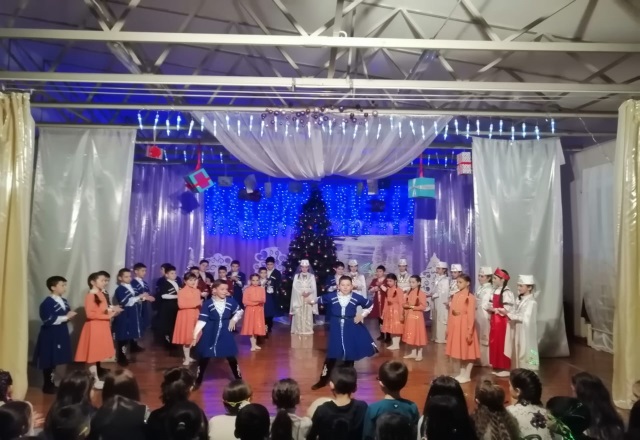 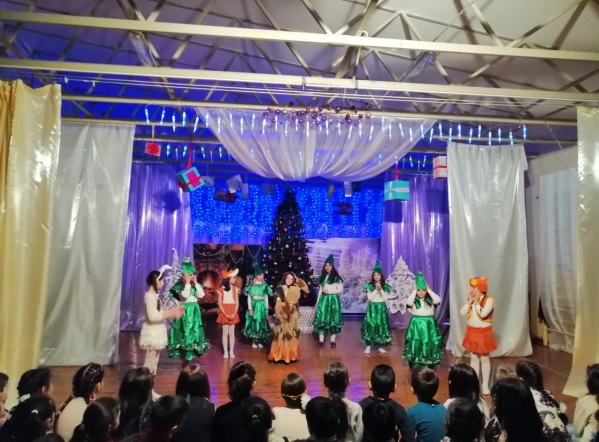 С целью формирования у учащихся духовно-нравственных ценностей, воспитания артистизма, навыков творческой деятельности, сплочения ученического коллектива в рамках недели детской книги в классах были проведены литературные гостиные в форме клубного часа по произведениям Н. Носова, А. Пушкина, Ш. Перро, русским народным сказкам, в котором помимо учащихся и педагогов непосредственное участие приняли и родители.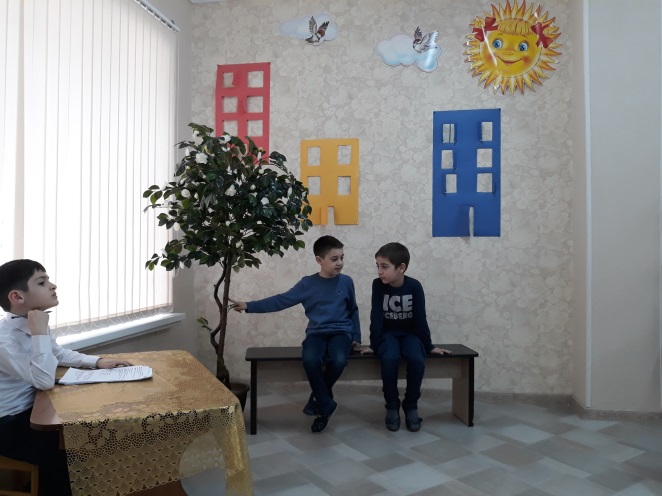 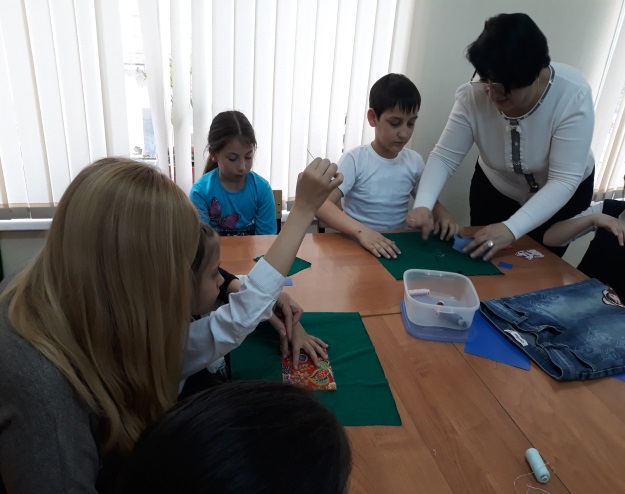 В марте  состоялся концерт дополнительного образования, посвященный Международному женскому дню 8 Марта.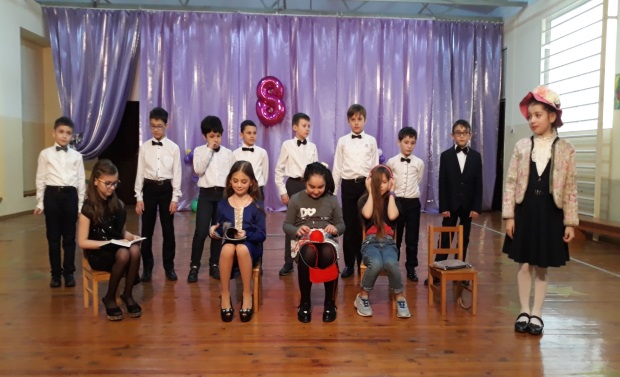 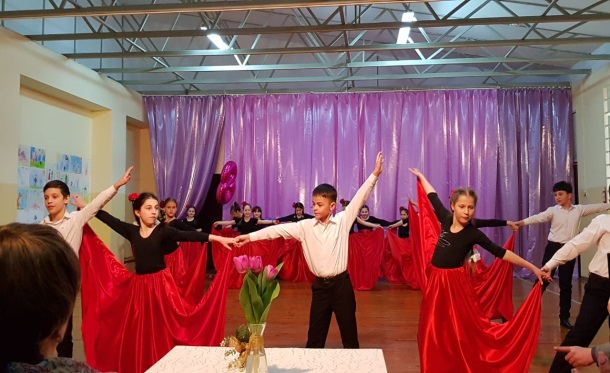 В течение года проводились акции:Волонтерское движение 3-4 классов «Чистая книга» «Безопасность  на дорогах»;«Спеши делать добро»«Синичкин календарь»;«Ёлочка, живи!»«Батарейки, сдавайтесь!»«День Земли: конкурс плакатов «Планета заболела», «Земля-наш дом»10 апреля 2019 года учащиеся 4 «А» и 4 «В» классов побывали в с.Эльхотово, где посетили международную Вахту памяти «Кавказский рубеж», организованную МВД по РСО-А. Поисковики со всей России приехали в Осетию, чтобы  принять участие в этой акции.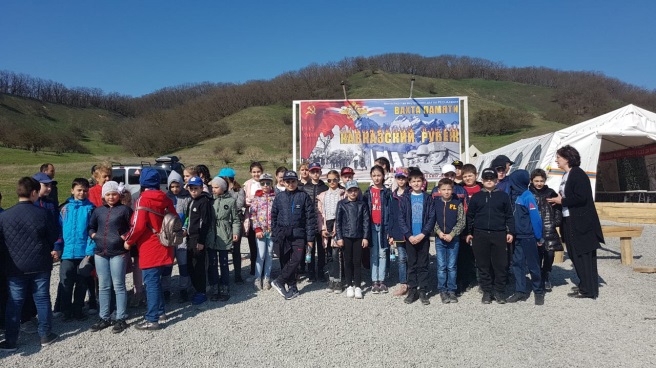 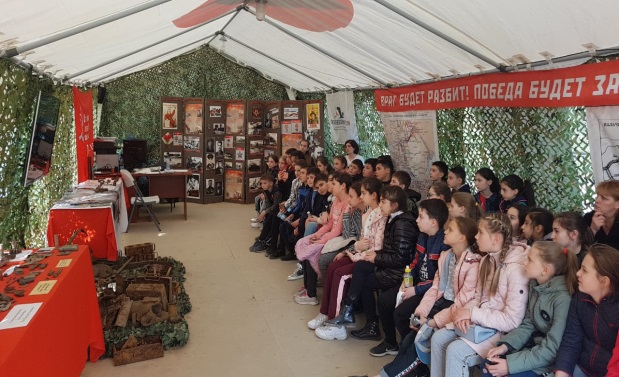 Рекомендации:•	направить деятельность педколлектива на обеспечение преемственности между ДОО, НОО и ООО; обеспечение безболезненной адаптации обучающихся;  •	внедрить новые образовательные технологии в образовательную деятельность предметной области «Математика»;•	развивать социальную инфраструктуру ГБОУ ЦО «Интеллект» и сетевое взаимодействие с другими организациями. ЗАДАЧИ ПЕДАГОГИЧЕСКОГО КОЛЛЕКТИВАНА 2019-2020 УЧЕБНЫЙ ГОД«Педагогическая мудрость заключается в том,чтобы   ребенок никогда не потерял веры в свои силы,никогда не почувствовал, что у него ничего не получается»В.А. Сухомлинский.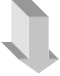 ПРИОРИТЕТНЫЕ НАПРАВЛЕНИЯ РАБОТЫЦЕНТРАА ОБРАЗОВАНИЯ «ИНТЕЛЛЕКТ»НА 2019-2020 УЧЕБНЫЙ ГОДформирование у обучающихся ключевых компетенций в процессе овладения универсальными учебными действиями в освоении предметной области «Математика»;обеспечение благоприятных условий для выявления, развития и поддержки одарённых детей в различных областях интеллектуальной и творческой деятельности;
соблюдение санитарно-эпидемиологических правил и норм;
обеспечение социализации обучающихся;обеспечение преемственности между ДОО, НОО и ООО.РАЗДЕЛ IIОрганизация деятельности центраа образования,направленной на получение бесплатного общегообразования (дошкольного ,начального и основного общего )Организационно-педагогические мероприятия на начало учебного годаМероприятия по охране жизни, здоровья и технике безопасности обучающихся и работников центра образования на учебный годМероприятия по охране жизни, здоровья и технике безопасности воспитанниковПлан мероприятий по комплектованию 1-го классаПлан работы по преемственности между дошкольным, начальным и основным общим образованиемРАЗДЕЛ IIIРабота с педагогическими кадрами, повышение квалификации педагогов, аттестация, научно-методическая деятельностьЦель: организовать эффективную кадровую политику по реализации ФГОС ДОО, НОО и ООО,  повысить профессиональную компетентность педагогов, совершенствовать педагогическое мастерство.Повышение квалификацииРАЗДЕЛ IVОрганизационно-педагогическая работа (педагогические советы, совещания при директоре)Цель:  обеспечить эффективное взаимодействие всех участников образовательного процесса – детей, педагогов, родителей, для разностороннего развития личности дошкольника через внедрение современных образовательных технологий в процесс реализации личностно-ориентированного подхода во всех направлениях деятельности с учетом ФГОС ДОО,  НОО и ООО.план воспитательных мероприятий в школеплан воспитательных мероприятий в  ДОРАЗДЕЛ Vсистема внутреннего мониторинга(Педагогический контроль за УВП)Цель: совершенствовать работу центра образования в целом, выявлять уровень реализации годовых и других доминирующих задач деятельности центра образования.РАЗДЕЛ VIСистема работы с родителямиРАЗДЕЛ VIIАдминистративно-хозяйственная деятельностьРАЗДЕЛ VIIIПлан работы Попечительского  совета№Конкурс, олимпиадагодДостижение, ФИОуровень11 поток Всероссийских предметных олимпиад 2018-2019 «Страна талантов»20181 место  Апостолиди Ариадна (рус яз и общ знания)Багаева Кристина (общ знанияБагаева Полина (общ знания)Балобина Валерия (Рус яз)Бестаев Давид (общие знания)Гостиева Малика (рус яз)Кошелева Радмира (общ знания)Майер Арина (общ знания)Саркисян Зинаида (матем)2 место   Чибирова Софья (матем)3 место  Наниева Алана  (матем) --------------------------------------------1 место            Апостолиди Ариадна            (математ)           Бестаев Давид (матем)Дзестелов Батраз (общ знания)Качмазова Диана (математ)Леонова Варвара (рус яз)Расулова Даниэлла (общ знан)Хамикоева Амина (рус яз)Хасиева Алиса (рус яз)Цгоева Алана (матем)Черевко Никита (матем)2 место            Газзаева Екатерина (рус яз)Гасиев Даниил (математ)Дашкова Варвара (рус яз)Джиоева Диана (общ знания)Качмазова Диана (рус яз)Маргиева Анна (общ знания)3 место   Бекузарова Дана (рус яз)Гриднев Егор (рус яз)Гусов Георгий (математ)Дзуцева Дана (математ. Рус яз)Комаева София (рус яз)Леонова Варвара (общ знания)Плиева Анита (рус яз)Саркисян Георгий (матем)Сиукаев Давид (общ знания)             республиканскийМуниципальный Олимпиада «Лисенок»2018Русский язык1 место- Цгоева А. (4)2 место- Расулова Даниэлла (4)              Дзуцева Д. (4)3 место- Газзаева Е. (4)              Дзестелов Б. (3)Математика3 место- Саркисян Г. (2)              Гусов Г. (2)              Кибизова М.(3)               Сиукаев Д. (3)                Янаков Х. (3)                Гриднев Е. (3)                 Черевко Н. (4)Окружающий мир3 место- Габуев Г. (2)международныйРусский медвежонок20182 классы1 место- Ванеева М.2 место- Балобина В.                 Дулаева В.3 классы1 место- Бирагов Х.2 место- Булацева Э.3 место – Кудзиева А.4 классы1 место- Леонова В.2 место- Расулова Д.3 место – Цгоева А.школьныйВсероссийская предметная олимпиада школьников (4 классы)2018Русский язык1 место- Цгоева Алана2 место- Дзансолова Алексия3 место – Леонова ВарвараМатематика1 место- Цгоева Алана2 место- Рамонов Заур               Черевко Никита3 место- Расулова Даниэла школьныйОлимпиада по русскому языку1 класс1 место-Хамикоева Амина 1а2 место-Хамикоева Эвелина 1а3 место-Ревазова Лера 1а              Бестаев Давид 1б2 класс1 место-Апостолиди Ариадна 2а2 место-Дзанагов Эрик 2б3 место-Кошелева Радмира 2а3 класс1 место-Хабаев Давид 3в2 место- Кабулов Владимир 3в3 место- Мерденова Маргарита 3в4 класс1 место- Леонова Варвара 4а2 место- Цгоева Алана 4а3 место- Рамонов Заур 4ашкольный1Конкурс проектов с национально-региональной тематике2019Хасиева Элина 4б- 2 местоЯнакова София 4в- 2 местоБагаева Аида 4б-2 местоДзансолова Алексия 4в- 3 местоДулаев Владимир 4б- 3 местореспубликанскийКонкурс чтецов в СОГПИ к Международному  дню родного языка2019Ананиади Тамара 3 в- 1 местоАватикян Андраник 2в- 1 местоЯнакова София 4 в- 1 местоАйрапетов Самсон- 1б- 2 местоМайер Арина 2б- 2 местоХасиева Элина 4 б- 2 местоОбурко Тамилла 4 б- 3 местореспубликанский2Олимпиада по математике20191 класс1 место-Бестаев Давид 1б2 место-Рамонов Махар 1а3 место-Азиева Д. 1б               Дзагоева А. 1б                Качмазова Д. 1б2 класс1 место-Габуев Г. 2в              Кусов Х.   2б2 место-Гусов Г. 2б              Джелиев Э. 2в
3 место-Тадтаев А. 2б3 класс1 место-Сиукаев Давид 3в2 место- Кабулов Владимир 3в3 место- Хабаев Давид 3в4 класс1 место- Черевко Никита 4а2 место- Гетоев Тимур 4б3 место- Дзантиева Фариза 4б               Дзалаева Наташа 4ашкольныйБитва Эрудитов 20191 местоВПК № 1Страна  талантов2019Муниципальный уровень1 место- 7 человек2 место- 8 человек3 место- 9 человекРеспубликанский уровень1 место- 6 человек2 место- 3 человека3 место- 2 человекаФедеральный уровень1 место- 1 человек (рус.яз)2 место- 2 человека (англ.яз)всероссийскийКонкурс исследовательских работ в рамках Дни науки в СОГПИ20191 местоТюхтина К. (4б)Цахоева К.(4б)Ревазова В. (1а)Пухов А. (4б)Хмелевская М. (2б)2 местоАзиева Д. (1б)Габуев Г.(2в)Базров Э. (2б)Дзодзаева А. (2б)3 местоДзансолова А.(4в)Гриднев Е.  (3б)Первые шаги в науку2019Дулаев Владимир (4б)- победительБагаева Аида (4б)- лауреатвсероссийскийЮный исследователь г. Обнинск (заочный тур)20191 местоБазров Э. (2б)Хмелевская М. (2б)2 местоДзодзаева А. (2б)всероссийский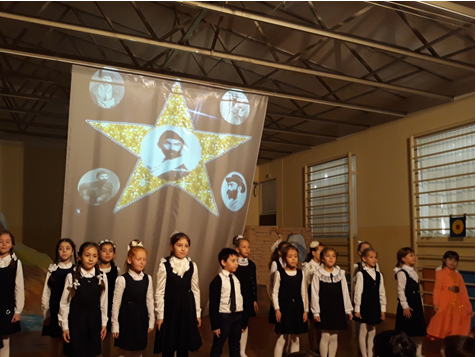 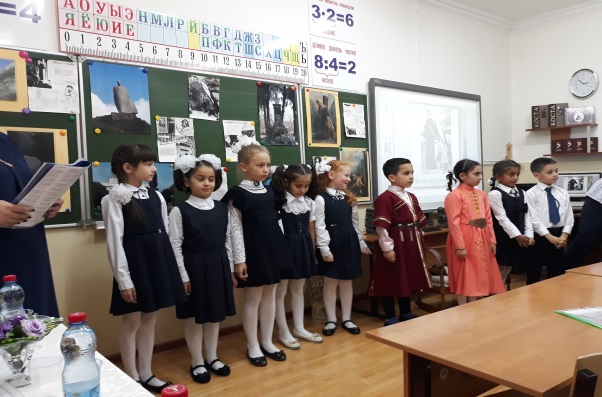 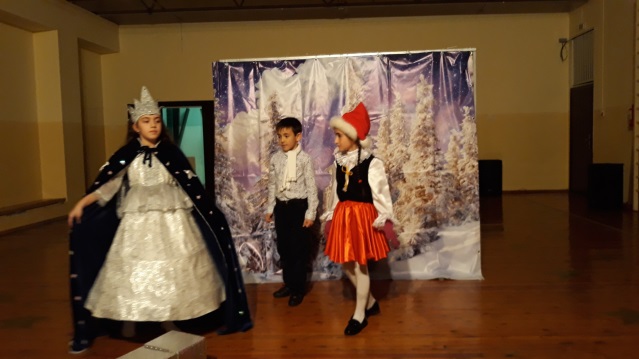 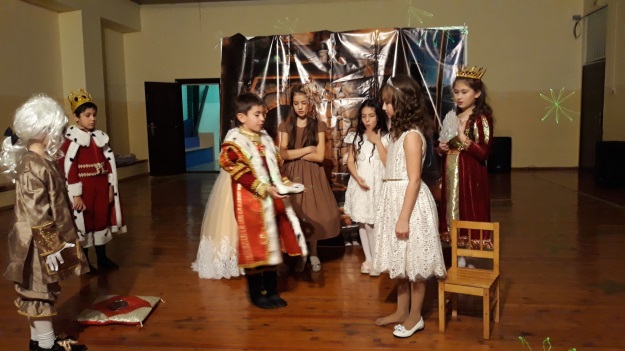 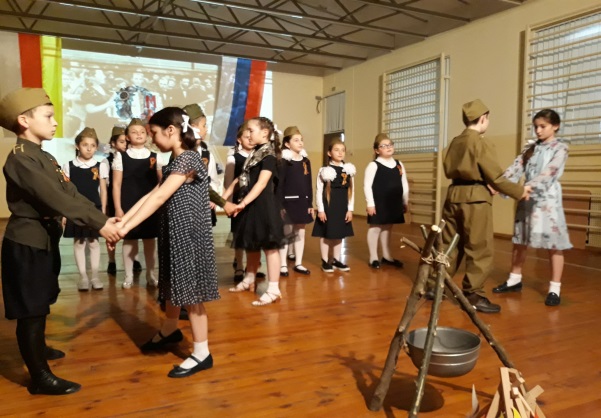 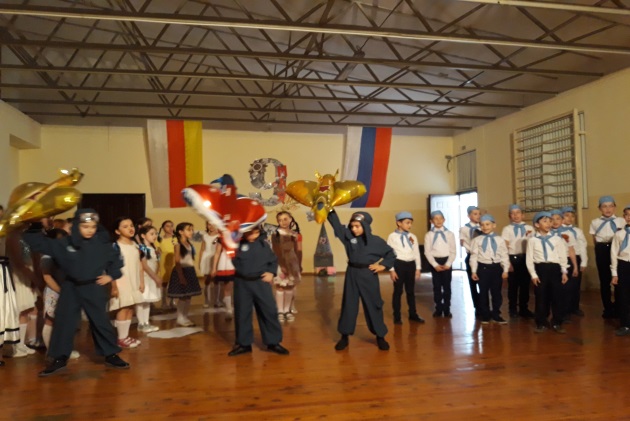 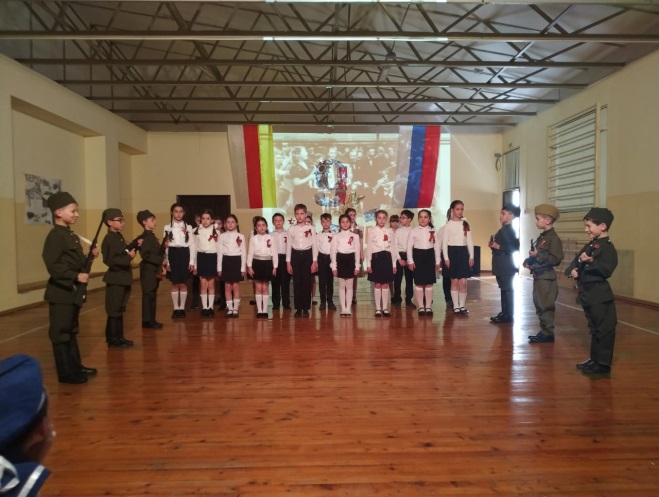 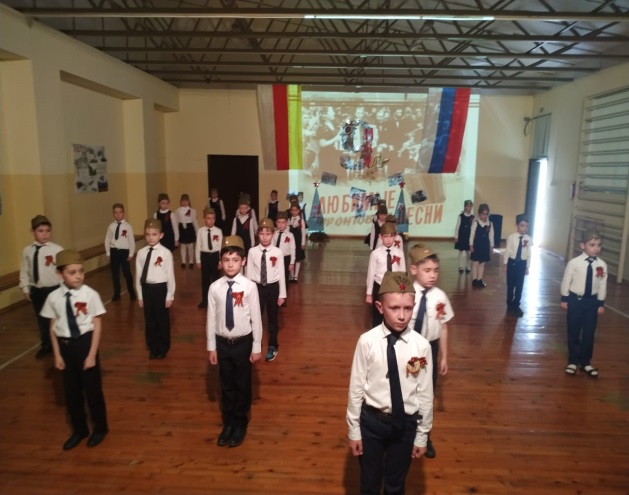 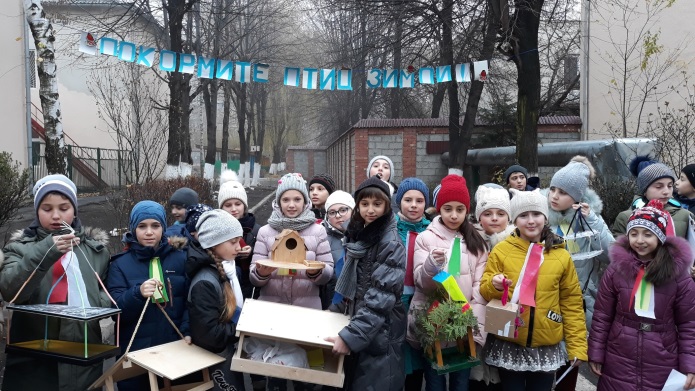 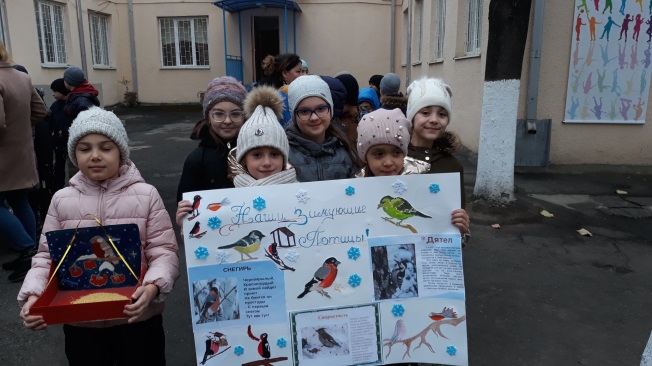 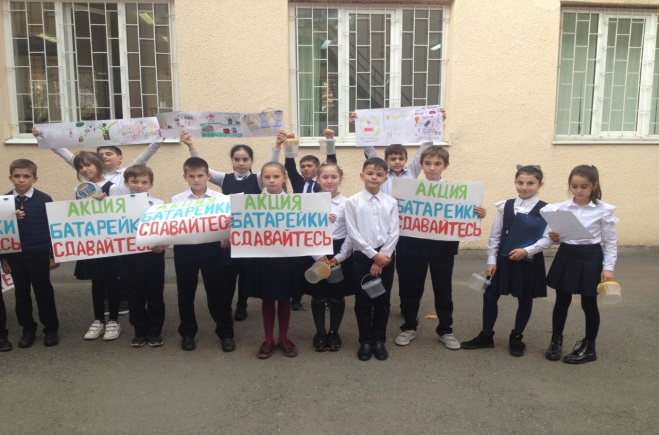 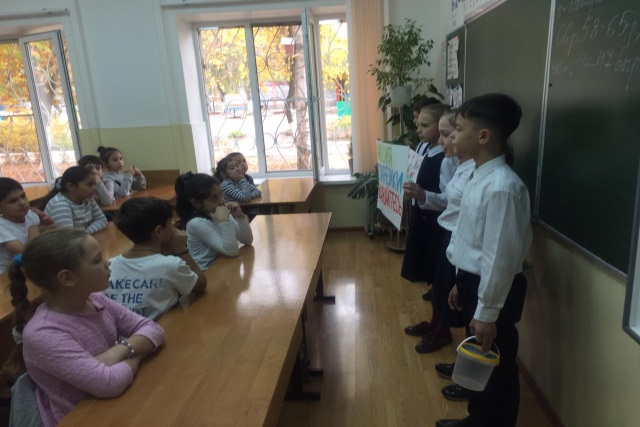 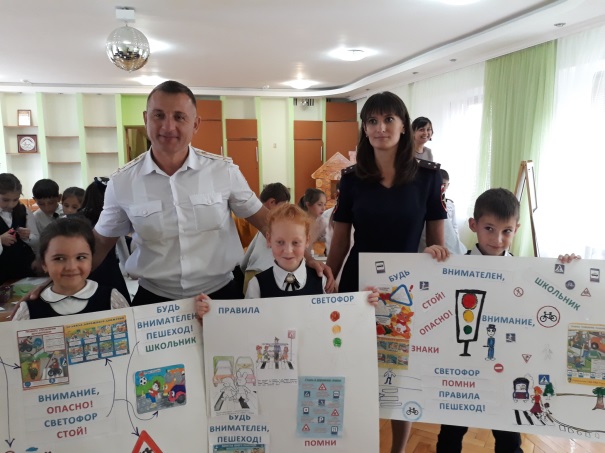 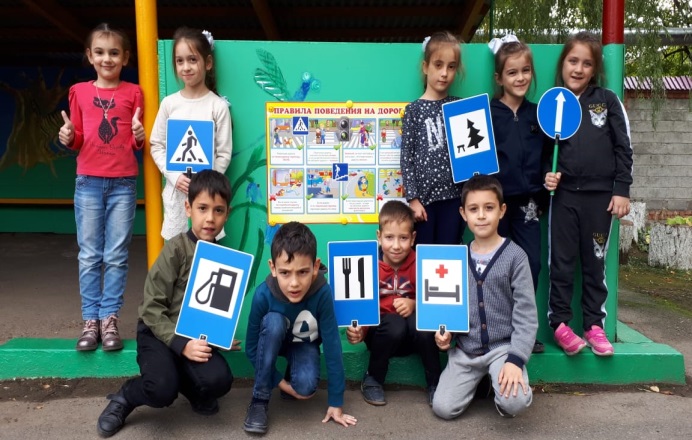 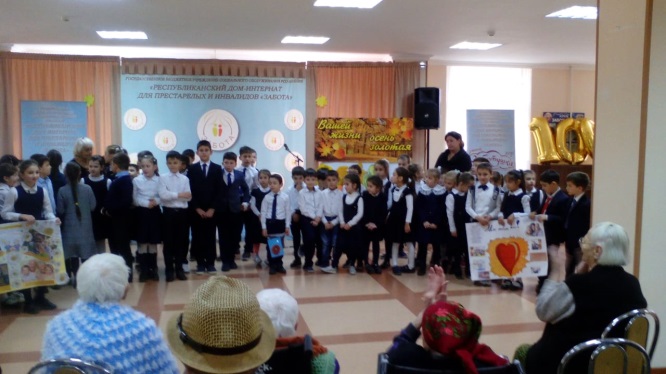 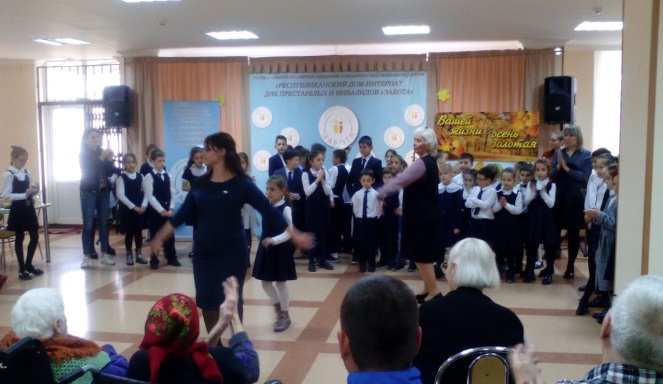 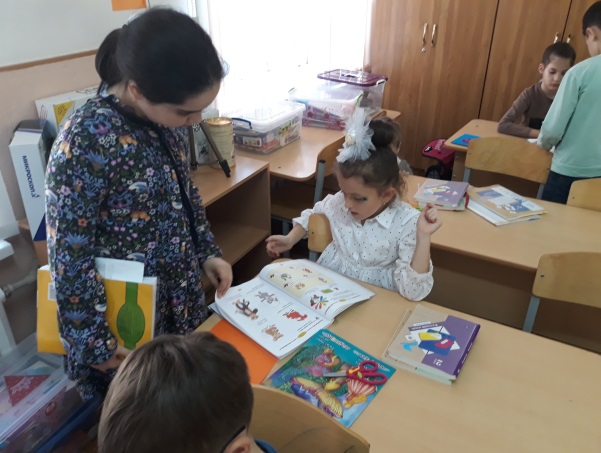 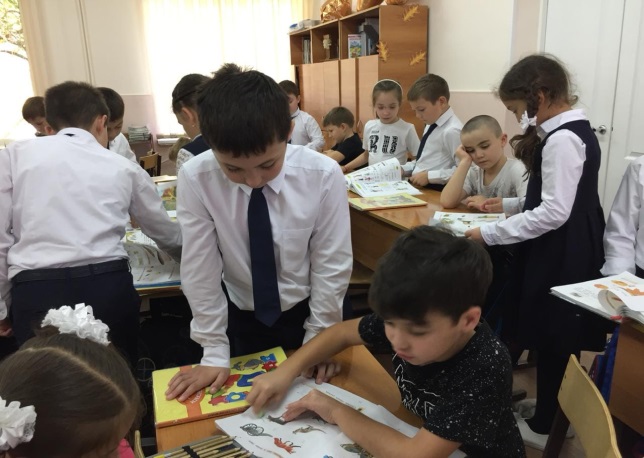 №п/пМероприятияСрокиОтветственныеОтветственные1Укомплектовать прогимназию педагогическими кадрамиДо 20.08Директор центра образованияДиректор центра образования2Составить график питания воспитанников и обучающихся по классам во время перемен и издать приказ по школе. Организовать дежурство на кухне. Назначить ответственного за организацию  питания .К 01.09Директорцентра образованияДиректорцентра образования3Организовать прием в прогимназиюДо 01.09Директор центра образованияДиректор центра образования4Издать приказ о зачислении обучающихся в 1-й  класс и воспитанников в группы детского садаДо 01.09Директор центра образованияДиректор центра образования5Организовать соревнование за сохранность классов, учебных кабинетов и школьного здания без ремонта, за лучший кабинет в центра образования, за лучшую постановку спортивно-массовой и внешкольной работы с обучащимисяДо 15.09Зам. директора по ВРЗам. директора по ВР6Совместно с профсоюзным комитетом и заместителями директора центра образования предварительно обсудить перспективный план работы центра образования на новый учебный год, подготовить анализ работы педагогического коллектива за 2018-2019 учебный год и определить задачи центра образования на новый 2019—2020 учебный годДо 28.08Директор центра образованияДиректор центра образования7Провести смотр готовности учебных кабинетов и групп к началу учебного года.31.08Директор центра образованияДиректор центра образования8Составить план внутришкольного контроляДо 01.09Директорцентра образованияДиректорцентра образования9Ознакомить  педагогов и воспитанников с локальными актами и Уставом центра образованияДо 01.09Директор центра образованияДиректор центра образования10Проверить совместно с профкомом центра образования наличие книжного фонда школьных учебников и методической литературыДо 01.09Директор центра образования11Изучить постановления, решения, распоряжения, приказы по вопросам образования, новые учебные планы, методические рекомендации и письма Министерства образования и науки РФ и других органов образования, изданные в летний период и ознакомить с ними педагоговДо 10.09Зам. директора по УВР12Проверить и прорецензировать планы работы руководителей факультативов, предметных кружков, календарно-тематическое планирование педагоговДо 01.09Зам. директора по УВР13Обеспечить всех педагогов  необходимыми наглядными пособиямиДо 01.09Директорцентра образования14Завести на новый учебный год необходимую педагогическую документацию:До 05.09Зам. директора по УВР15Составить:- графики проверки календарно-тематических планов педагогов, тетрадей и дневников
обучающихся, классных журналов;- графики проведения контрольных работ,
учебных экскурсий, расписание занятий внеурочной деятельности и  факультативов, 
дежурства по школе  и т.д.До 10.09Заместителидиректора16Ознакомить с новыми приказами и методическими рекомендациями Министерства образования и науки РФ и РСО - Алании по вопросам воспитанияДо 05.09Зам. директора по ВР17Составить тарификацию педагогов на 2019— 2020 учебный год.До 04.09Директорцентра образования18Подготовить отчеты на начало учебного года (ОШ-1, РИК-83).До 20.09Зам. директора19Составить контрольные списки педагоговДо 04.09Директорцентра образования20Обеспечить образцовый порядок ведения документации по первичному учету детейПостоянноДиректорцентра образования21Оформить личные дела воспитанников, занести в алфавитную книгу и издать приказ по центру образованияДо 01.10Директорцентра образованияМероприятия по предупреждению детского дорожно-транспортного травматизма и противопожарной безопасностиМероприятия по предупреждению детского дорожно-транспортного травматизма и противопожарной безопасностиМероприятия по предупреждению детского дорожно-транспортного травматизма и противопожарной безопасностиМероприятия по предупреждению детского дорожно-транспортного травматизма и противопожарной безопасности1На общем собрании работников центра образования избрать общественного инструктора по безопасности дорожного движенияДо 01.09Директор центра образования2Организовать с педагогами  инструктивно-методические занятия по методике проведения занятий с воспитанниками и учащимися по Правилам дорожного движенияДо 01.09Зам.дир.по воспитательной работе3Организовать изучение Правил дорожного движения с воспитанниками центра образованияПостоянноЗам.дир. по воспит.раб.4Проводить с воспитанниками тематические утренники, викторины, конкурсы, соревнования по безопасности дорожного движенияПостоянноВоспитатели учителя5Провести выставку детских рисунков по безопасности дорожного движения1 разв четвертьПреподаватели   рук-лькружка по ИЗОЗам. председателя комиссии по делам несовершенно-летних6На родительских собраниях периодически обсуждать вопрос о профилактике детского дорожно-транспортного травматизмаПостоянноПреподаватели7Оформить уголок по безопасности дорожного движенияДо 01.09Преподаватели8Провести совещание при директоре центра образования с повесткой «О работе педагогов по предупреждению детского дорожно-транспортного травматизма»1 разв полугодиеДиректор центра образования10Издать приказ о назначении ответственных лиц за пожарную безопасность, об установлении противопожарного режима.До 01.09Директорцентра образования11Организовать проведение мероприятий противопожарного инструктажа работников и обучающихся центра образованияДо 01.09Директор центра образования12Оформить противопожарный уголокДо 01.09Зам. директора по ВР13Провести проверку сопротивления изоляции электросети и заземления оборудованияДо 01.09Директорцентра образования14Провести перезарядку химических порошковых и углекислотных огнетушителейДо 01.09Директорцентра образования15Оборудовать эвакуационные выходы из здания центра образования легко открывающимися запорами иобозначить их надписями и указательными знакамиДо 01.09Директорцентра образованияМероприятия по профилактике и предупреждению травматизма и несчастных случаевМероприятия по профилактике и предупреждению травматизма и несчастных случаевМероприятия по профилактике и предупреждению травматизма и несчастных случаевМероприятия по профилактике и предупреждению травматизма и несчастных случаев1На общем собрании педагогического коллектива центра образования избрать общественного инструктора по профилактике и предупреждению травматизма и нечастных случаев среди воспитанников центра образованияДо 01.09Директор центра образования2Заслушать на заседании  педагогов «О работе с воспитанниками по профилактике и предупреждению травматизма и несчастных случаев»1 раз в четвертьДиректор центра образования3Провести совещание при директоре центра образования с повесткой «О работе педагогов физической культуры по профилактике и предупреждению травматизма и несчастных случаев среди воспитанников»МартДиректор центра образования4Лекции:1.	Типы несчастных случаев. Определение
основных понятий: травма, повреждение,несчастный случай.2.	Причины травматизма: технические,организационные, личностные.1раз в полугодиекл. рук-ли5Познакомить педагогов:1.	Постановление Минтруда РФот 24.10.2002г. № 73 «Об утверждении форм документов, необходимых для расследования и учета несчастных случаев на производстве».2.	Постановление Правительства РФот 15.12.2000г. №967. «Положение об особенностях расследования несчастных случаев на производстве в отдельных отраслях».3.	Положение о расследовании и учете несчастных случаев с учащейся молодежью и воспитанниками в системе Гособразования (приказ Гособразования от 01.10.90 г. №639)1 четверть учебного годаДиректор6На родительских собраниях обсуждать вопросы попрофилактике и предупреждению травматизма и несчастных случаев среди детейПостоянноКлассные руководители7Подготовить анализ работы центра образования по профилактике и предупреждению травматизма инесчастных случаев среди обучающихся за учебный годИюньДиректор центра образования1Подготовить документацию по разделу «Охрана жизни и здоровья воспитанников»:- диспансерные группы детей, контроль занаблюдением специалистов;- листки здоровья;- медицинские карты на каждого ребенка, специальные медицинские группы;- приказ по центра образования «Об охране жизни и здоровья обучающихся»В течениесентябряДиректорцентра образования2Осуществлять регулярный контроль за выполнением санитарно-гигиенических требований согласно санитарным правилам СанПиНа:- санитарно-гигиеническое состояниеучреждения, пищеблока, световой, питьевой, воздушный режимы классных комнат, физкультурного кабинета,  и кабинета ИКТ;- соблюдение санитарно-гигиенических требований к уроку: рассаживание обучающихся согласно рекомендациям, валеологический анализ школьного расписания, предотвращение перегрузок учебными занятиями, дозирование д.з., профилактика близорукости;В течение года1 раз в месяцСентябрь,январьДиректор центра образования,классныеруководители,преподаватели3Провести ряд мероприятий  с воспитанниками по формированию у них здорового и безопасного образа жизниЯнварьВоспитатели, учителя7Провести инструктаж работников центра образования по вопросам охраны жизни детей и соблюдения правил ТБДо 04.09Директор центра образования8Контролировать состояние пожарной безопасности в учебных помещениях и кухни. Особое внимание обратить на исправность электропроводки, наличие пожарного инвентаря, огнетушителей1 раз в месяцДиректор центра образования9Принять меры безопасности в учебных кабинетах: ИКТ, спортивном зале.ПостоянноЗаведующие кабинетами10При организации экскурсий, туристических походов тщательно выбирать маршруты, проводить подготовку обучающихся и руководителей: тренировки, инструктаж; проверять оборудование и средства первой доврачебной помощиПостоянноКлассные руководители11Систематически изучать правила дорожного движения с учащимися, проводить встречи с работниками ГИБДД, оформить уголок по правилам дорожного движения, организовать внеклассные мероприятия по профилактике травматизмаПостоянноКлассные руководители12При проведении массовых мероприятий (в актовом зале, спортплощадках и т.д.) принимать постоянные меры по безопасности и охране жизни детейПостоянноЗам. директора по ВРОрганизационно-технических мероприятия по улучшению условий и охраны труда работников центра образованияОрганизационно-технических мероприятия по улучшению условий и охраны труда работников центра образованияОрганизационно-технических мероприятия по улучшению условий и охраны труда работников центра образованияОрганизационно-технических мероприятия по улучшению условий и охраны труда работников центра образования1Организовать обучение и проверку знаний работников центра образования по охране трудаСентябрьДиректор центра образования2Издать приказ о назначении ответственных лиц за организацию безопасной работыСентябрьДиректор центра образования3На общем собрании трудового коллектива избрать уполномоченных (доверенных) лиц по охране трудаСентябрьДиректор центра образования4Издать приказ о создании комиссии по охране трудаСентябрьДиректор центра образования5Совместно с профсоюзным комитетом организовать систематический административно-общественный контроль за состоянием охраны труда1 раз в кварталДиректор центра образования6Провести общий технический осмотр здания центра образованияАвгустДиректор центра образования7Обеспечить общий технический и обслуживающий персонал центра образования спецодеждой и другими средствами индивидуально-профессионального пользования в соответствии с НормамиАвгустДиректор центра образования8Заключить соглашение по охране труда между администрацией и профсоюзным комитетом центра образованияСентябрьДиректор центра образования№п\пМесяцИсполнителиАВГУСТАВГУСТАВГУСТ1Уточнение списков обучающихся 1-ых классовЗам. директора по УВР2Предварительный сбор родителей и обучающихся 1-ых классовУчитель нач. классов3Аналитическое совещание учителей начальных классов на основе скоординированных программ в новом учебном годуЗам. директора по УВР4Организационное собрание родителей обучающихся 1-ых классовУчитель5Издание приказа о зачислении обучающихся 1-ых классов в школуДиректор центра образованияСЕНТЯБРЬСЕНТЯБРЬСЕНТЯБРЬ1Издание приказа о кадрах для работы с первоклассникамиДиректор центра образования2Изучение преемственности обучения и социально-психологической адаптации первоклассников (первичное)Зам. директора по УВР Психолог.3Стартовая диагностика учебных достижений первоклассников на начало учебного годаУчителя 1кл, Психолог.п/пМероприятиеУчастникиСрокиОтветственные1День открытых дверей в центра образования для воспитателей ДО «Первые дни ребенка в школе: адаптационный период»Учителя первых классов, воспитатели старших и подготовительных групп ДОСентябрь Зам. директора по УВР и ДО2Оформление стендов в Д/С«Для вас, родители будущих первоклассников»ПедагогиВ течение годаЗам. директора по УВР и ДО4Цикл совместных выставок продуктивной деятельности воспитанников ДО и обучающихся нач. центра образованияСтаршие дошкольники ДО, обучающиеся центра образованияв течение годаЗам. директора по УВР и ДО5Ознакомительные экскурсии воспитанников подготовительных групп  в  школу, обучающихся 4-х классов в основную школуВоспитатели, воспитанники старших и подготовительных групп ДОУ, учителя, обучающиеся 4-х классовв течение годаЗам. директора по УВР и ДО6Круглые столы    «Преемственность дошкольного , начального и основного общего образования: достижения и проблемы»Педагоги1 раз в полугодиеЗам. директора по УВР и ДО7Взаимопосещения педагоговДОО, НОО и ОООПедагоги1 раз в четвертьЗам. директора по УВР и ДО8Мониторинг готовности первоклассника к школьному обучениюпсихологисентябрьЗам. директора по УВР и ДО11Заседание творческой группы педагогов центра образования  по результатам мониторинга «Готовность первоклассникак школьному обучению»Педагоги,психологиоктябрьЗам. директора по УВР и ДО17Акция «Начальная школа - детскому саду: сказочное представление»ПедагогиноябрьЗам. директора по УВР и ДО19Родительские собрания в Д/С с приглашением будущих учителей«Будущий первоклассник – какой он?» (Портрет первоклассника в системе  ФГОС)воспитатели, учителя начальных классовмартЗам. директора по УВР и ДО23День открытых дверей для будущих первоклассников в школебудущие первоклассники, воспитатели, учителя начальных классовапрельЗам. директора по УВР и ДО29Мониторинг готовности выпускников ДОУ к школьному обучениюпсихологимайЗам. директора по УВР и ДО30Ознакомительные родительские собрания 1-х классовучителя 1-х классовиюньЗам. директора по УВР и ДО№ТемаСрокиВыходОтветственныеОрганизация работы по самообразованиюи накоплению педагогического опытаВ течение годаПредседатели МО:Участие в семинарах, научных конференциях проводимых в городе, республике, РФВ течение годаВалиева Н. Х.Климова С.В.Фёдорова О. Е.Утверждение плана работы аттестационной комиссиисентябрьГалаова Б. Н.Утверждение списка аттестуемых педагогов.СписокГалаова Б. Н.Оказание помощи педагогам, претендующим на высшую и  первую квалификационные категории, а также на соответствие.В течение
годаНемерюк М. В.Климова С.ВВалиева Н.ХФёдорова О. ЕПовышение уровня владения современными образовательными и воспитательными технологиямиВ течение годаКурсы, семинарыЗам. Директора, председатели МООпыт работы учителей - победителей  приоритетного национального проекта «Лучшие учителя»В течение годастатьиЗам. директораСоставление плана научно-методической и инновационной работы на 2019-2020 учебный год.25-30августапланГалаова Б.Н.Климова С.В.Валиева Н. Х.Фёдорова О. ЕПредседателиМОСоставление банка данных методической литературы, психолого-педагогических исследований, современных образовательных технологий.В течение годакартотекаЗам. библиотекойРеализация Федерального закона  от 29 декабря 2012 г. № 273-ФЗ "Об образовании в Российской Федерации" в части организации дошкольного и начального общего  образования»В течение годаАудитдиректорГалаова Б.Н.Организация экспериментальной  и инновационной деятельности(СОРИПКРО,Кафедра ЮНЕСКО,ВПК № 1)В течение годаАудитзам. директораКлимова С.В.Фёдорова О. Е Валиева Н. Х.Организация экспериментальной  и инновационной деятельность в рамках инновационной площадки РАОВ течение годаАудитзам. директораНемерюк М. В.Валиева Н. Х.Внедрение   ФГОС ДОО, НОО и ОООВ течение годаАудитзам. директораВалиева Н. Х.,Фёдорова О. Е.,Климова С. В.Внедрение «Профессионального стандарта педагога » (Приказ Министерства труда и социальной защиты РФ  № 544н  от 18.10.2013 )В течение годаАудитзам. директораВалиева Н. Х.Климова С.В.Фёдорова О. ЕОбеспечение психологического сопровождения образовательного процессаСентябрь-майДиагностика
Сорокина О. В.Алборова М. А.2.СЕМИНАРЫ, СЕМИНАРЫ-ПРАКТИКУМЫ3.КОНСУЛЬТАЦИИ4.АКЦИИ, СМОТРЫ-КОНКУРСЫ, ПРОЕКТЫ, ТЕМАТИЧЕСКИЕ НЕДЕЛИ И ДНИ2.СЕМИНАРЫ, СЕМИНАРЫ-ПРАКТИКУМЫ3.КОНСУЛЬТАЦИИ4.АКЦИИ, СМОТРЫ-КОНКУРСЫ, ПРОЕКТЫ, ТЕМАТИЧЕСКИЕ НЕДЕЛИ И ДНИ2.СЕМИНАРЫ, СЕМИНАРЫ-ПРАКТИКУМЫ3.КОНСУЛЬТАЦИИ4.АКЦИИ, СМОТРЫ-КОНКУРСЫ, ПРОЕКТЫ, ТЕМАТИЧЕСКИЕ НЕДЕЛИ И ДНИ2.СЕМИНАРЫ, СЕМИНАРЫ-ПРАКТИКУМЫ3.КОНСУЛЬТАЦИИ4.АКЦИИ, СМОТРЫ-КОНКУРСЫ, ПРОЕКТЫ, ТЕМАТИЧЕСКИЕ НЕДЕЛИ И ДНИ№ п/пМероприятияСрокиОтветственный1Прохождение курсов повышения квалификации:Абрамова Г.А. – воспитательАлборова М.А. – воспитательКомарова С.А. – воспитательСказкина Н.Ю.-воспитательБясова М.А..-воспитательВеликанова Т.В.-воспитательАркадьева Н.П.-муз.руководительБайкалова Н. Н.- учитель нач клЛазарева В. А.- учитель нач клКурбанова А. Ф.- учитель нач клХлыпина Н. В.- учитель нач клЧепенко Ю. А.- учитель нач клПанина В. Г.- учитель англ язМакоева Л. Н.- воспитатель школыДзоблаева И. М.- учитель физ-рыХубулова К. А.- педагог-библиотекарьСмирнова Н. В.- воспитательСеменова Л. А.- воспитательГусова К. А.- воспитательКазиева З.Г.- воспитательБелозерская А. А.- воспитательГетоева И. В.- воспитатель 
В течение учебного года 
Директор,Зам. директора2Аттестация педагогов:На первую:Сиукаева З.П.Танделова И.П.Фардзинова Т.Ж.Хугаева В.Г.Цховребова Л.А.Багаева Н.Я.Дигурова Т.А.Айларова А. Х.Калоева С. Э.Байкалова Н. Н.- На высшую квалификационную категорию:1. Алборова М.А.2. Дзодзикова З.Р.3. Железова И.А.4. Онопченко Е.Ю.5.Базаева Н.К.6. Климова С. В.7. Середина Т. Ю.8. Гулиева М. Г.9. Панина В. Г.10. Дзиова Т. А.11. Дзагоева С. С. 
декабрь     Февраль  
Зам. директора 3Участие в работе МО, семинаров, конференций, в работе творческих и проблемных групп, в выставках, конкурсах, смотрахВ течение годаДиректор,Зам. директора4Участие в проведении открытых мероприятий, педсоветов, методических часов, семинаров, практикумов, медикопедсоветов, совещаний при директоре, творческих отчетов, взаимопосещений, тематических недель и дней По плануДиректор,Зам. директора5Изучение и обсуждение новинок методической литературы, периодической печати, материалов по обучению, журналовВ течение годаДиректор,Зам. директора6Самообразовательная работа педагогов по индивидуальным маршрутам по вопросам образования, воспитания, оздоровления детей. Подготовка педагогами отчетов и докладов о накопленном материале за годВ течение годаПедагоги7Корректировка комплексно-тематического планирования работы с учетом ФГОС ДОО,  НОО и ОООВ течение годаЗам. директора 8Участие в экспериментальной деятельности, проведении  кружковой работыВ течение годаДиректор,Зам. директора9Установить наставничество опытных воспитателей над молодыми специалистамиСентябрьЗам. директора 10Участие в работе ПМПкВ течение годаЗам. ДиректораПсихологиЛогопеды11Неделя творческих отчетов, взаимопосещения1 раз в кварталДиректор,Зам. директораДАТАТЕМА, ПОВЕСТКАТЕМА, ПОВЕСТКАОТВЕТСТВЕННЫЕАвгустПЕДСОВЕТ № 1 УСТАНОВОЧНЫЙ«Готовность к новому  учебному году»Технология: традиционная.Цель:  определение основных направлений педагогической работы в условиях внедрения ФГОС ДОО, НОО и ООО,   задач организации учебно-воспитательного процесса ,  утверждение годового плана на 2019-2020 учебный год, обсуждение готовности учреждения к началу учебного года. ПЕДСОВЕТ № 1 УСТАНОВОЧНЫЙ«Готовность к новому  учебному году»Технология: традиционная.Цель:  определение основных направлений педагогической работы в условиях внедрения ФГОС ДОО, НОО и ООО,   задач организации учебно-воспитательного процесса ,  утверждение годового плана на 2019-2020 учебный год, обсуждение готовности учреждения к началу учебного года. Директор          Галаова Б.Н.АвгустПлан педсовета1.Задачи организации учебно-воспитательного процесса в соответствии с ФГОС ДОО, НОО и ООО.План педсовета1.Задачи организации учебно-воспитательного процесса в соответствии с ФГОС ДОО, НОО и ООО.ДиректорГалаова Б.Н..Август2.Основные направления педагогической работы на 2019-2020уч.г., создание условий для работы с детьми на новый учебный год.2.Основные направления педагогической работы на 2019-2020уч.г., создание условий для работы с детьми на новый учебный год.Зам.дир.:Климова С.В.Федорова О. Е.Дзоблаева И.М.Валиева Н.Х...Август3.Утверждение годового плана работы на 2019-2020 уч.г.,  обсуждение путей реализации годового плана.3.Утверждение годового плана работы на 2019-2020 уч.г.,  обсуждение путей реализации годового плана.ДиректорГалаова Б.НАвгуст4.Оценка готовности учреждения к началу учебного года. Подведение итогов самопроверки, презентации групп и кабинетов.4.Оценка готовности учреждения к началу учебного года. Подведение итогов самопроверки, презентации групп и кабинетов.Зам.дир.:Климова С.В.Федорова О. Е.Дзоблаева И.М.Валиева Н.Х..Август5.Обсуждение и принятие решений педагогического совета.5.Обсуждение и принятие решений педагогического совета.Члены педагогического советаНоябрьПЕДСОВЕТ № 2 ТЕМАТИЧЕСКИЙАдаптация обучающихся к новым условиям образовательного процесса. Особенности взаимодействий дошкольного, начального и основного образования.Социальная адаптация детей как условие успешности обучения и воспитания.ПЕДСОВЕТ № 2 ТЕМАТИЧЕСКИЙАдаптация обучающихся к новым условиям образовательного процесса. Особенности взаимодействий дошкольного, начального и основного образования.Социальная адаптация детей как условие успешности обучения и воспитания.Зам.дир.:Климова С.В.Федорова О. Е.Дзоблаева И.М.Валиева Н.Х..Январь ПЕДСОВЕТ №3 ТЕМАТИЧЕСКИЙ«Формируем активные практические действия  обучающихся  в процессе умственных операций: анализа, синтеза, сравнения, обобщения и др. на занятиях и уроках математики»Технология: метод модерации.Цель: найти оригинальные, нестандартные решения годовой задачи, действовать целенаправленно, упражняться в проведении обсуждения  в свободной и коллегиальной обстановке.ДиректорГалаова Б.Н..ДиректорГалаова Б.Н..Январь План педсовета1.Представление модератора. Постановка цели. Выбор творческой  микрогруппы. Руководители М.О.Руководители М.О.Январь 2.Письменный опрос педагогов,  сбор карточек.Творческая микрогруппаТворческая микрогруппаЯнварь 3.Обсуждение полученных результатов модератора  с педагогами. Формирование творческой   группой кластеров (групп ответов).ПедагогиПедагогиЯнварь 4.Работа с карточками, ответы на вопросы.Рабочая группаРабочая группаЯнварь 5.Ознакомление со всеми мероприятиями, предложенными педагогами.Зам.дир.ПедагогиЗам.дир.ПедагогиЯнварь 6.Заключение.  Принятие решений педсовета.Педагоги Педагоги МартПЕДСОВЕТ № 4 ТЕМАТИЧЕСКИЙ Активизация интеграции образовательной области «Чтение художественной литературы» с образовательной областью «Социализация» через сетевое взаимодействие как фактор инновационной деятельности образовательного учреждения.Технология: круглый стол.Цель:  определить способы активизации интеграции образовательной области «Чтение художественной литературы»  с образовательной областью «Социализация» для личностного развития детей, как представителей социума.ПЕДСОВЕТ № 4 ТЕМАТИЧЕСКИЙ Активизация интеграции образовательной области «Чтение художественной литературы» с образовательной областью «Социализация» через сетевое взаимодействие как фактор инновационной деятельности образовательного учреждения.Технология: круглый стол.Цель:  определить способы активизации интеграции образовательной области «Чтение художественной литературы»  с образовательной областью «Социализация» для личностного развития детей, как представителей социума.ДиректорГалаова Б.Н..МартПлан педсовета1. Итоги тематической проверки «Определение уровня интеграции образовательной области «Чтение художественной литературы» с образовательной областью «Социализация» в ДОУ».План педсовета1. Итоги тематической проверки «Определение уровня интеграции образовательной области «Чтение художественной литературы» с образовательной областью «Социализация» в ДОУ».Зам.дир.ПедагогиМарт2. «Знакомство детей с нормами и правилами поведения в социуме с помощью литературных произведений».2. «Знакомство детей с нормами и правилами поведения в социуме с помощью литературных произведений».ВоспитателиМарт3.Обсуждение двух противоположных точек зрения «Преимущества и недостатки  соблюдения принципа интеграции образовательных областей».3.Обсуждение двух противоположных точек зрения «Преимущества и недостатки  соблюдения принципа интеграции образовательных областей».ПедагогиМарт4.Обсуждение записей в журнале передового опыта.  4.Обсуждение записей в журнале передового опыта.  ПедагогиМарт5.Практическая часть «Организуем творческую деятельность на основе литературного текста».5.Практическая часть «Организуем творческую деятельность на основе литературного текста».ПедагогиМарт6. Обсуждение и принятие решений педагогического совета.6. Обсуждение и принятие решений педагогического совета.ПедагогиМайПЕДСОВЕТ № 5 ИТОГОВЫЙ«Итоги работы ЦО «Интеллект» за год».Технология: традиционнаяЦель: проанализировать результаты работы за учебный год на основе статистических данных, полученных в ходе мониторинга, установить происходила ли модернизация образовательного процесса в свете реализации ФГОС, обсуждение проекта годового плана и плана работы на лето.ПЕДСОВЕТ № 5 ИТОГОВЫЙ«Итоги работы ЦО «Интеллект» за год».Технология: традиционнаяЦель: проанализировать результаты работы за учебный год на основе статистических данных, полученных в ходе мониторинга, установить происходила ли модернизация образовательного процесса в свете реализации ФГОС, обсуждение проекта годового плана и плана работы на лето.ДиректорГалаова Б.Н..МайПлан педсовета1.Анализ деятельности ЦО за прошедший год  (выполнение программы, годовых задач).План педсовета1.Анализ деятельности ЦО за прошедший год  (выполнение программы, годовых задач).Зам.дир.:Климова С.В.Федорова О. Е.Дзоблаева И.М.Валиева Н.Х..Май2.Отчёты воспитателей и специалистов о проделанной работе за год.2.Отчёты воспитателей и специалистов о проделанной работе за год.ПедагогиМай3.Анализ заболеваемости и проведённой оздоровительной работы в ЦО.3.Анализ заболеваемости и проведённой оздоровительной работы в ЦО. медицинские работникиМай5.Обсуждение проекта годового плана на 2020-2021 учебный год и перспектив управленческой деятельности.5.Обсуждение проекта годового плана на 2020-2021 учебный год и перспектив управленческой деятельности.ПедагогиМай6.Утверждение плана работы на летний период.6.Утверждение плана работы на летний период.ПедагогиМай7.Обсуждение и принятие решений педагогического совета.7.Обсуждение и принятие решений педагогического совета.Члены педагогического совета№ТемаСрокиВыходОтветственные1.Организация и проведение праздника «День знаний»Сентябрь праздникЗам. директора,Хореографы, руководители кружков2День солидарности в борьбе с терроризмомСентябрь Классные часыКл руководители 1-63Месячник по ПДД «Внимание- дети!»Сентябрь Беседы, классные часы,агитбригадаВоспитатели:ТигиеваДзусоваКазиева4Неделя правовых знанийСентябрь Беседы, классные часывоспитатели5Организация и проведение мероприятия, посвящённого дню рождения  Коста ХетагуроваОктябрь праздникУчителя осетинского языка; руководители кружков6Предметная неделя по осетинскому языкуОктябрь Учителя осетинского языка9Школьная игра: «Готов к труду и обороне»Октябрь соревнованияУчителя физ-ры10Концертная программа ко дню пожилого человека ««ЗДРАВствуйте, бабушки и дедушки!»Изготовление подарковОктябрь Концерт- акцияУчителя, воспитатели, педагоги доп образ.Чехоева11Выставка газет, рисунков, сочинений «Мамочке моей посвящается»Ноябрь выставкаУчителя, воспитатели12Фестиваль литературных произведений 3 классНоябрь фестивальПедагоги 3 классов;Педагоги доп образования13Предметная неделя по русскому языку. Ноябрь Олимпиада.УчителяМамутова А. Е.Хлыпина Н. В.Гуацаева И. К.14Операция «Кормушка»Ноябрь акцияВоспитатели: ЧеревкоМакоева15«Осенний букет»- выставка поделокНоябрь Выставка воспитатели16Предметная олимпиада по окружающему мируНоябрь олимпиадаБагаева И. А.Битарова Э. И.Чепенко Ю. А.17Предметная неделя по английскому языкуДекабрь Учителя английского языка18Мастерская Деда МорозаДекабрь Акция волонтерыВоспитателиТигиеваОванесянДзагоеваСмирнова19«Фестиваль народов мира: братья Деда Мороза»Декабрь Клубный часУчителя, воспитатели1г, 3б,3а,1а, 3в, 1д20Новогодние праздники.Декабрь спектакльЗам. директора,Педагоги 4-х классов21Предметная неделя по ИЗОЯнварь Учитель ИЗО22Здоровью-привет!Январь акцияВоспитатели: КазиеваДзусоваГетоеваБеденко23Месячник «Моя Родина»Январь Кл часы;Выставка рисунков, газет;экскурсииВоспитатели:24Герои ОтечестваФевраль Проектные работыпедагогиПредметная олимпиада по музыкеФевраль олимпиадаКалоева С. Э.25Школа безопасности «Зарница»Февраль соревнованияУчителя физкультуры26Выбираем профессию:«Радуга профессий»;
«Кем быть?»Февраль Кл часыИгровая программаВоспитателиГусоваБелозерская27Отчётный концерт дополнительного образования:Праздник мамМарт Голубой огонёкЗам. директора,руководители кружков28Предметная неделя по математикеМарт олимпиадаФедорова О. Е.Середина Т. Ю.Козырева И. О.29Масленичные забавыМарт Игровая программаВоспитателиТигиеваОванесянГетоеваСеменова30Семейные весёлые стартыМарт соревнованияУчителя физ-ры, воспитателиЧехоеваЧеревко31«Закрывай покрепче кран, чтоб не вытек океан!»акцияВоспитателиЧеревкоДзагоеваКравцова32Предметная неделя по литературному чтениюАпрель олимпиадаБайкалова Н. Н.Айларова А. Х.Дзотцоева З. А.33Литературная гостиная «В гостях у книги»Апрель Клубный часПедагоги2б, 1б, 1в, 2а, 2в, 2г34Конкурс чтецов на русском, осетинском, английском языкахАпрель конкурсКурбанова А. Ф.Хубулова К. А.35Интеллектуальные игры: весенний турАпрель конкурсПедагоги УРИР36Этих дней не смолкнет слава!Май мероприятиеЗам. директора,Учитель физкультуры37Смотр строя и песни во 2-4 классахМай конкурсУчитель физкультуры38Предметная неделя по окружающему мируМай олимпиадаШутова Э. И. Гуацаева И. К.39День осетинского языкаМай мероприятияУчителя осетинского языка40«Последний звонок»- выпуск в 4-х классахМай Зам. директора,  педагоги 4-х классов, предметники41Организация  внеурочной работы с  одаренными детьми и детьми, имеющими трудности в обученииВ течение годаУчителя,зам. директора, психологи42Дни открытых дверей по посещению занятий дополнительного образования1 раз в кварталЗам. директора,педагоги доп. образования№ТемаСрокиВыходОтветственные1.Организация и проведение праздника «День знаний»Сентябрь праздникЗам. директора,Хореографы, руководители кружков.2Волонтерское движение «Любимая книга»Сентябрь Акция Воспитатели младших и подготовительных групп.3«Ребенок и дорога»Сентябрь Проект «Красный, желтый, зеленый»Воспитатели подготовительных групп4Социальная гостиная «Все мы разные, все мы равные»Сентябрь БеседыПсихологи 5Организация и проведение мероприятия, посвящённого дню рождения  Коста ХетагуроваОктябрь Праздник Учителя осетинского языка; руководители кружков6Тематическая неделя по осетинскому языкуОктябрь Учителя осетинского языка7Неделя физкультурыОктябрь соревнованияУчителя физ-ры8«Мама, милая моя» (ко Дню Матери)Ноябрь Изготовление открыток Воспитатели и специалисты9Фестиваль литературных произведений (ст. и подгот.гр.)Ноябрь Фестиваль Педагоги старших, подготовительных групп10Синичкин календарьНоябрь Акция Воспитатели11«Дыхание осени»Выставка: «Осенние мотивы»Ноябрь Развлечение Воспитатели и специалисты.Дзодзикова З.Р.Таряник О.А. 12Тематическая неделя по английскому языкуДекабрь Учителя английского языка13«Приключения у новогодней елки»Декабрь Утренник Зам директора, специалисты, Дзодзикова З.Р.Все педагоги14Тематическая неделя по ИЗОянварьВоспитатель ИЗО Таряник О.А.15Любимые сердцу местаВиртуальная экскурсия по ВладикавказуВоспитатели16Конкурс исследовательских работ (дошкольный уровень)Февраль Педагоги17Спортивная олимпиада Февраль РазвлечениеУчителя физкультуры, воспитатели ст. и подг. групп18Отчётный концерт дополнительного образования:Праздник мамМарт РазвлечениеЗам. директора,руководители кружков, музыкальный руководитель Дзодзикова З.Р.20Тематическая неделя по математикеМарт Воспитатели старших и подг. групп21Весну встречаем – чаем с блинами угощаемМарт МасленицаВоспитатели22Анкетирование «Уровень воспитанности»Март МониторингВоспитатели23Тематическая неделя по развитию речиАпрель Воспитатели всех групп24Литературная гостиная «В гостях у книги»Апрель Клубный часПедагоги всех групп25Конкурс чтецов на русском, осетинском, английском языкахАпрель конкурсУчителя осетинского языка, английского языка, воспитатели. Доева Л.Т.26Интеллектуальные игры: весенний турАпрель конкурсПедагоги УРИР27День Земли: конкурс плакатов «Планета заболела», «Земля-наш дом»Апрель акцияВоспитатели, Таряник О.А.28Тематическая неделя «Все о космосе»Апрель Воспитатели Специалисты29День победыМай мероприятиеЗам. директора,Музыкальный руководитель30День рисунков на асфальте «Спасибо за мирное небо»Май конкурсСпециалисты ИЗО, воспитатели31День осетинского языкаМай мероприятияУчителя осетинского языка32Анкетирование детей дошкольного возраста2 раз в годПсихологи33Организация   работы с  одаренными детьми и детьми, имеющими трудности в обученииВ течение годаВоспитатели,зам. директора, психологи34Дни открытых дверей по посещению занятий дополнительного образования1 раз в кварталЗам. директора,педагоги доп. образования35«Здравствуй, лето»ИюньРазвлечениеСпециалисты, воспитатели всех групп36Выпускной баллИюньУтренникЗам. директора, Специалисты,педагоги доп. Образования, Воспитатели подготовительных групп№Содержание контроляВид контроляСрокиОтветственныеСоблюдение Правил внутреннего трудового распорядкаОперативныйВ течение годаДиректор,заместитель заведующего по ВМРВыполнение инструкции по охране жизни и здоровья детей, сотрудниковОперативныйВ течение годаДиректор,заместитель заведующего по ВМРОсмотр здания и территорииОперативныйЕжедневноЗавхоз, директор, педагогиПитание обучающихся  в соответствии требованиями СанПиНПредупредительный, фронтальныйВ течение годаДиректор,
медсестра, завхозПроверка документации групп и классовОперативный1 раз в кварталДиректор.Утверждение расписания уроков, графика дежурств в центра образования, графика выполнения контрольных работ, планов заседания кафедр, календарно-тематических планов педагогов.ОперативныйсентябрьДиректор, заместители директора по ДО и НОПосещение ООД и уроковПредупредительный1 раз в месяцДиректор,заместитель заведующего по ВМРИтоги  результатов  срезов знаний на  конец 1 четвертиОперативныйноябрьЗам директора по УВРОрганизация вводного повторения по математике и русскому языку во 2-4 классахОперативныйсентябрьЗам директора по УВРПредметно-пространственная развивающая среда ДОО в соответствии с ФГОС (сезонность)Фронтальный1 раз в кварталДиректорСоблюдение противопожарного режима в период проведения утренников в пргимназииФронтальныйВ течение годаДиректор,
заместитель по безопасности,
завхозСоблюдение должностных инструкций, правил пожарной безопасности, Правил внутреннего трудового распорядка:
– педагоги;
– обслуживающий персоналОперативныйВ течение годаДиректор, заместитель заведующего по ВМР,
завхоз, медсестраСоблюдение санитарно-эпидемиологического режима в группах, классах,  на пищеблокеОперативныйВ течение годаДиректор,
завхоз,
медсестраАнализ планов воспитательно-образовательной работы во всех возрастных группахТекущийЕжемесячноДиректор, заместитель заведующего по ВМРОбновление информации в родительских уголкахОперативныйВ течение годаВоспитателиСоответствие состояния ППРС и применение инновационного подхода к ее использованию в условиях реализации ФГОС ДОООперативныйВ течение годаЗаместитель заведующего по ВМР, педагоги, специалистыКонтроль за состоянием результатов по итогам первого полугодия (2-4 классы)оперативныйдекабрьЗам директора по УВРБезопасность ребенка в новогодние каникулыПредупредительныйДекабрьДиректор, заместитель заведующего по ВМР, педагоги, специалисты, родительский комитетАдаптация детей к условиям пребывания в центра образованияТематическийВ течение годаДиректор,
заместитель заведующего по ВМРСостояние работы по развитию речи в центра образованияТематическийОктябрьДиректор,
заместитель заведующего по ВМРОрганизация экспериментальной деятельности в центра образованияТематическийЯнварьДиректор,
заместитель заведующего по ВМРКонтроль за состоянием знаний по итогам 3 четвертиОперативныймартЗам директора по УВРАнализ результатов педагогического мониторинга по выполнению образовательной программы и готовности выпускников к школеТематическийМайЗаместитель заведующего по ВМР, воспитатели, родители№МероприятиеКласс, группаДата проведенияОтветственные1. Участие родителей в управлении1. Участие родителей в управлении1. Участие родителей в управлении1. Участие родителей в управлении1. Участие родителей в управлении1.Работа общешкольного родительского комитета.1-4, дошкольные группыВ течение годаАдминистрация2.Работа  родительских комитетов.1-4, дошкольные группыВ течение годаАдминистрация3.Участие в заседаниях Попечительского совета школы1-4, дошкольные группыВ течение годаАдминистрация4.Рейды по проверке организации горячего питания в школеВ течение годаПредседатели родительских комитетов2. Университет психолого- педагогических, нравственно-правовых знаний для родителей2. Университет психолого- педагогических, нравственно-правовых знаний для родителей2. Университет психолого- педагогических, нравственно-правовых знаний для родителей2. Университет психолого- педагогических, нравственно-правовых знаний для родителей2. Университет психолого- педагогических, нравственно-правовых знаний для родителей1.Родительский всеобуч.1. Правовые основы семейного воспитания: права и обязанности ребенка и родителей.2. Секреты бесконфликтного взаимодействия между детьми и родителями..1-4, дошкольные группыВ течение годаАдминистрация школы, классные руководители, воспитатели дошкольных групп2.Диагностика :- Уровня толерантности в семье-Здоровьесбережение детей-Степень удовлетворенности родителей работой школы и детского сада1-4кл. , дошкольные группы1-4, дошкольные группыНоябрьЯнварьВ течение годаСорокина О. В., Алборова М.А.3.Консультации для родителей по интересующим их вопросам  «Спрашивайте – отвечаем».1-4 кл., дошкольные группы В течение годаАлборова М.А.4.Общешкольные родительские собрания1 «Правовые основы семейного воспитания: права и обязанности ребенка и родителей» с приглашением сотрудников ПДН и КДН2. Трудный диалог с учебой, или как помочь своему ребенку учиться. Влияние мотивации.1-4кл.НоябрьмартАдминистрация школы5.Классные и дошкольные родительские собрания (по особому плану).1-4 кл., дошкольные группыКл. руководители, воспитатели дошкольных групп6.Проведение дней открытых дверей.1-4кл., дошкольные группы2 раза в год Все педагоги.7.Праздник « За честь школы».Чествование родителей за успехи в воспитании детей.1-4 кл.майадминистрация.8.Оформление стенда « Для вас, родители!» и регулярное обновление его материалов.В течение годаадминистрация.3. Изучение семьи, социальная защита семьи.3. Изучение семьи, социальная защита семьи.3. Изучение семьи, социальная защита семьи.3. Изучение семьи, социальная защита семьи.3. Изучение семьи, социальная защита семьи.1.Обследование жилищно-бытовых условий учащихся1-4, дошкольные группыВ течение годаКл. руководители, воспитатели дошкольных групп, классные и дошкольные родительские комитеты2.Создание социального паспорта школы:-полные многодетные семьи-неполные семьи-малообеспеченные семьи-родители-пенсионеры-родители инвалиды-дети-сироты-подростки девиантного поведения1-4, дошкольные группысентябрьКл. руководители, воспитатели дошкольных групп.3.Организация горячего питания для малообеспеченных учащихся.1-4В течение годаКл. руководители,№ТемаСрокиСрокиВыходОтветственныеОтветственные1Работа по благоустройству территории25.08постоянноСовещание при директореСовещание при директореСовещание при директореЗам.дир2Анализ маркировки мебели в центра образования15.09------------------Врач3Работа по укреплению материльной базы.постоянно---------------------Зам.дир.4Организация питанияпостоянно------------------Ст. мед.сестра5Проверка пожарной безопасностипостоянно---------------------Ответств.Тариев Р.Б.6Смотр учебных кабинетовРаз в четверть---------------------Директор7Состояние техники безопасностипостоянно------------------------Ответств.Тариев Р.Б.Сроки заседанийЗадачиАвгуст - сентябрь1. Утверждение основных направлений развития школы на 2019-2020 уч.год.2. Согласование выбора учебников из числа рекомендованных (допущенных)Министерством образования и науки Российской Федерации во всех классах школы3. Установление режима занятий обучающихся, в том числе продолжительность учебнойнедели (пятидневная ), время начала и окончания занятий, время каникул; утверждение плана работы Попечительского  совета на 2019 –2020 учебный год;4. Согласование календарного учебного графика работы школы;5. Утверждение Локальных актов центра образования;6. Утверждение критериев оценки качества труда работников на 2019–2020 учебный год и распределения стимулирующей части фонда оплаты труда школы за 1 полугодие 2019 года;7. Согласование перечня платных образовательных услуг,  предоставляемых прогимназией дляполной реализации потребностей обучающихся и родителей (лиц их заменяющих);Ноябрь1. Составление и обсуждение плана основных мероприятий по здоровьесбережению.2.Разработка критериев и индикаторов уровняздоровья участников образовательного процесса для мониторинга оценки качества образования.3.Организация родительского собрания «Правовые основы семейного воспитания: права и обязанности ребенка и родителей»;4. Мониторинг влияния состояния здоровья учащихся на качество знаний по предметам.ЯнварьСогласование годового плана работы школы по материально-техническому обеспечениюи оснащению образовательного процесса, оборудованию помещений в соответствии сгосударственными нормами и требованиями;Организация платных образовательных услуг, согласно потребностям учащихся и родителей;3. Согласование распределения стимулирующей части фонда оплаты труда школы засентябрь – декабрь 2019года в соответствии с «Положением о распределениистимулирующей части фонда оплаты труда работников ГБОУ центра образования «Интеллект»МайОтчет по результатам деятельности за годОрганизация  летней оздоровительной деятельности